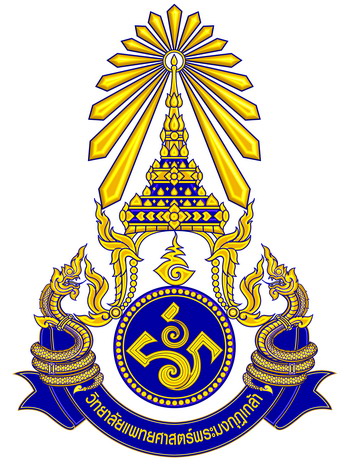 รายงานการประเมินตนเองตามแนวทางพัฒนาคุณภาพสู่ความเป็นเลิศ (Self-Assessment Report: SAR)ภาควิชาสรีรวิทยา กองการศึกษา วิทยาลัยแพทยศาสตร์พระมงกุฎเกล้าตัวอย่างการเขียน SARใช้เพื่อการอบรมผู้ตรวจประเมินคุณภาพภายใน วพม. เท่านั้นการประเมินคุณภาพการศึกษาภายในวิทยาลัยแพทยศาสตร์พระมงกุฎเกล้าประจำปีการศึกษา ๒๕๕๙คำนำ	ภาควิชาสรีรวิทยา เป็นหน่วยขึ้นตรงของกองการศึกษา วิทยาลัยแพทยศาสตร์พระมงกุฎเกล้า มีภารกิจในการจัดการเรียนการสอน บริการทางวิชาการ วิจัย และทำนุบำรุงศิลปวัฒนธรรม โดยมีการพัฒนาระบบประกันคุณภาพการศึกษามาตั้งแต่ปี พ.ศ. ๒๕๔๒ ซึ่งเป็นไปตามนโยบายการประกันคุณภาพการศึกษาของวิทยาลัยแพทยศาสตร์พระมงกุฎเกล้า เพื่อสร้างความมั่นใจว่าการดำเนินตามภารกิจของภาควิชาจะบรรลุเป้าหมายและมีพัฒนาการอย่างต่อเนื่อง รวมทั้งเป็นหลักประกันแก่สาธารณชนว่าภาควิชาจะพัฒนาผู้เรียนให้มีผลการเรียนรู้ตามที่ได้กำหนดไว้ในหลักสูตรรายวิชา 	รายงานการประเมินตนเองของภาควิชาสรีรวิทยาประจำปีการศึกษา ๒๕๕๙ ฉบับนี้ จัดทำขึ้นโดยมีวัตถุประสงค์เพื่อให้เป็นเครื่องมือสำหรับการประเมินคุณภาพการศึกษาภายในระดับภาควิชา เนื้อหาประกอบด้วย ๔ ส่วนหลัก ได้แก่ ส่วนที่ ๑ คือ โครงร่างองค์กร ส่วนที่ ๒ ผลการดำเนินงานรายหมวด มี ๒ ส่วนย่อย คือ หมวด ๑ การนำองค์การ หมวด ๓ ผู้เรียนและลูกค้าอื่น หมวด ๔ การวัด การวิเคราะห์ และการจัดการความรู้ และหมวด ๖ ระบบปฏิบัติการ ส่วนที่ ๓ ผลลัพธ์ และส่วนที่ ๔ ภาคผนวก ซึ่งประกอบด้วยข้อมูลผลลัพธ์ที่แสดงในรูปตาราง และข้อมูลสำคัญ คือ ข้อมูลคณาจารย์และบุคลากร ข้อมูลอาจารย์ภายในภาควิชา แบบสรุปภาระงานอาจารย์ ข้อมูลการตีพิมพ์ผลงานวิจัยและบทความทางวิชาการ ข้อมูลโครงการบริการวิชาการ ข้อมูลบริการวิชาการ (อาจารย์พิเศษ วิทยากรภายนอก กรรมการองค์กรภายนอก) และรายชื่อคณะกรรมการประกันคุณภาพการศึกษาของภาควิชา โดยข้อมูลทั้งหมดเก็บรวบรวมมาจากภาระงานของอาจารย์เป็นข้อมูลที่เก็บระหว่างห้วงเวลา ๑ เมษายน ๒๕๕๙ – ๓๑ มีนาคม ๒๕๖๐ 	หวังเป็นอย่างยิ่งว่ารายงานฉบับนี้จะเป็นประโยชน์สำหรับการประเมินคุณภาพการศึกษาภายใน ประจำปีการศึกษา ๒๕๕๙ ของวิทยาลัยแพทยศาสตร์พระมงกุฎเกล้า ขอขอบคุณคณาจารย์และเจ้าหน้าที่ของภาควิชาสรีรวิทยา ที่ให้ความร่วมมือเป็นอย่างดียิ่งในการรวบรวมข้อมูลเพื่อนำมาจัดทำรายงานฉบับนี้ 						(ลงนาม)(  ดุสิต สถาวร )	อาจารย์หัวหน้าภาควิชาสรีรวิทยา กองการศึกษาวิทยาลัยแพทยศาสตร์พระมงกุฎเกล้าสารบัญ			หน้าคำนำ	๓สารบัญ		๕ส่วนที่ ๑	โครงร่างองค์กร	๗ลักษณะองค์กร 	๗ก.	สภาพแวดล้อมขององค์กรข.	ความสัมพันธ์ระดับองค์กร สภาวการณ์ขององค์กร	๑๒ก.	สภาพด้านการแข่งขันข.	บริบทเชิงกลยุทธ์ ค.	ระบบการปรับปรุงผลการดำเนินการส่วนที่ ๒	ผลการดำเนินงานรายหมวด	หมวด ๑ การนำองค์การ 	๑๕	หมวด ๓ ลูกค้า 	๒๑	หมวด ๔ การวัด การวิเคราะห์ และการจัดการความรู้ 	๒๗	หมวด ๖ ระบบปฏิบัติการ	๓๒ส่วนที่ ๓ ผลลัพธ์	หมวด ๗ 	ผลลัพธ์	ส่วนที่ ๔ ภาคผนวก		ตารางที่ ๑ ผลลัพธ์การดำเนินงานตามหมวด ๗	ตารางที่ ๒ ผลลัพธ์ด้านการเรียนรู้ของผู้เรียน 	ตารางที่ ๓ ข้อมูลคณาจารย์และบุคลากร 	ตารางที่ ๔ ข้อมูลอาจารย์ภายในภาควิชา	ตารางที่ ๕ แบบสรุปภาระงานอาจารย์	ตารางที่ ๖ ข้อมูลการตีพิมพ์ผลงานวิจัยและบทความทางวิชาการ	ตารางที่ ๗ ข้อมูลโครงการบริการวิชาการ 	ตารางที่ ๘ ข้อมูลบริการวิชาการ (อาจารย์พิเศษ วิทยากรภายนอก กรรมการองค์กรภายนอก) รายชื่อคณะกรรมการประกันคุณภาพการศึกษาของภาควิชา 	ส่วนที่ ๑โครงร่างองค์กร ภาควิชาสรีรวิทยา กองการศึกษาวิทยาลัยแพทยศาสตร์พระมงกุฎเกล้า๑.	ลักษณะองค์กรสภาพแวดล้อมขององค์กร 	ภาควิชาสรีรวิทยา (ภสว.) เป็นหน่วยขึ้นตรง (นขต.) ของกองการศึกษา วิทยาลัยแพทยศาสตร์พระมงกุฎเกล้า (กศ.วพม.) มีภารกิจหลัก ๔ ประการ สอดคล้องกับภารกิจของ วพม. ได้แก่ การจัดการเรียนการสอน การบริการทางวิชาการ การวิจัย และการทำนุบำรุงศิลปวัฒนธรรม หลักสูตรและบริการ	ในปีการศึกษา ๒๕๕๙ ภสว.กศ.วพม. รับผิดชอบจัดการเรียนการสอนหมวดวิชาเฉพาะ กลุ่มวิชาพื้นฐานทางการแพทย์ของหลักสูตรแพทยศาสตรบัณฑิต สำหรับ นพท./นศพ.วพม. ชั้นปีที่ ๒ จำนวน ๔ รายวิชา และกลุ่มวิชาเลือก สำหรับ นพท./นศพ.วพม. ชั้นปีที่ ๓ จำนวน ๒ รายวิชา ตามรูปที่ P1-1 ทั้งนี้ภาควิชาฯ ให้น้ำหนักความสำคัญกับการจัดการเรียนการสอนหมวดวิชาเฉพาะ กลุ่มวิชาพื้นฐานทางการแพทย์	โครงการบริการวิชาการที่สำคัญในปีการศึกษา ๒๕๕๙ คือ โครงการจัดการอบรมระยะสั้นสรีรวิทยาและพยาธิสรีรวิทยา ครั้งที่ ๓๕ ซึ่ง วพม. เป็นเจ้าภาพร่วมกับสรีรวิทยาสมาคมแห่งประเทศไทย โดย วพม. มอบให้ภาควิชาสรีรวิทยา และภาควิชาเภสัชวิทยา กศ.วพม. เป็นผู้รับผิดชอบดำเนินการ ซึ่งจะจัดขึ้นในวันที่ ๓-๕ ก.ค. ๖๐ ณ ห้องประชุมดุสิตธานี อาคารเฉลิมพระเกียรติฯ โรงพยาบาลพระมงกุฎเกล้า นอกจากนี้คณาจารย์แต่ละท่านในภาควิชายังให้บริการทางวิชาการ ในรูปแบบต่าง ๆ ได้แก่ การเป็นกรรมการสอบวิทยานิพนธ์ กรรมการสมาคมวิชาชีพ/ราชวิทยาลัย อาจารย์พิเศษ วิทยากรภายในสถาบัน และวิทยากรนอกสถาบันทั้งในระดับประเทศและระดับนานาชาติ 	สำหรับการวิจัยนั้นคณาจารย์แต่ละท่านมีหัวข้องานวิจัยที่อยู่ระหว่างการดำเนินการ ทางภาควิชาฯ ไม่ได้กำหนดหัวข้องานวิจัยเรื่องใดเรื่องหนึ่งเป็นเป้าประสงค์หลัก รูปที่ P1-1 รหัสรายวิชา ชื่อรายวิชา และหน่วยกิตวิสัยทัศน์ และพันธกิจ  	วิสัยทัศน์ พันธกิจ ค่านิยม และสมรรถนะหลักของภาควิชาสรีรวิทยา กศ.วพม. แสดงในรูปที่ P1-2รูปที่ P1-2 วิสัยทัศน์ พันธกิจ ค่านิยม และสมรรถนะหลัก ลักษณะโดยรวมของบุคลากร	ในปีการศึกษา ๒๕๕๙ ภสว.กศ.วพม. มีคณาจารย์ รวม ๗ นาย ประกอบด้วย อจ.หน.ภสว.กศ.วพม. ๑ นาย และ อจ.ภสว.กศ.วพม. รวม ๖ นาย (รูปที่ P1-3) นอกจากนี้ทางภาควิชาฯ ยังเรียนเชิญอาจารย์ประจำจากภาควิชาทางคลินิก จำนวน ๗ ท่าน มาเป็นอาจารย์พิเศษเพื่อสอนในกิจกรรมการเรียนรู้แบบ case discussion และ clinical correlation ของรายวิชาที่ ภสว.กศ.วพม. รับผิดชอบ (รูปที่ P1-4)  บุคลากรฝ่ายสนับสนุน มี ๖ นาย ประกอบด้วย นายสิบสรีระ จำนวน ๒ นาย นายสิบธุรการ จำนวน ๒ นาย ลูกจ้างประจำ ๑ นาย และพนักงานราชการ ๑ นาย (รูปที่ P1-5)รูปที่ P1-3  ตำแหน่ง คุณวุฒิ และความชำนาญของอาจารย์ ภสว.กศ.วพม.รูปที่ P1-4 รายชื่ออาจารย์พิเศษที่ร่วมสอนในรายวิชาที่ ภสว.กศ.วพม. รับผิดชอบ รูปที่ P1-5  ตำแหน่ง คุณวุฒิ และความชำนาญของบุคลากรสนับสนุน สินทรัพย์	สำนักงานภาควิชาสรีรวิทยาตั้งอยู่ที่ชั้น ๕ ของอาคารเจ้าฟ้าเพชรรัตน ประกอบด้วยที่บังคับการภาควิชา ห้องประชุม และห้องพักอาจารย์ มีอุปกรณ์สำนักงานประกอบด้วย เครื่องคอมพิวเตอร์ จำนวน ๕ ชุด เครื่องพิมพ์ จำนวน ๒ชุด เครื่องสแกนเอกสาร จำนวน ๑ ชุด โทรศัพท์ไร้สาย จำนวน ๑ เครื่อง อุปกรณ์ปล่อยสัญญาณ Wi-Fi ภายในภาควิชาฯ นอกจากนี้ยังมีชุดอุปกรณ์สำหรับบันทึกและวิเคราะห์ข้อมูลทางสรีรวิทยา (The PowerLab system) จำนวน ๑๐ ชุด ที่สามารถบันทึกข้อมูลทางสรีรวิทยาได้หลากหลายซึ่งใช้ในการจัดการเรียนการสอนในห้องปฏิบัติการ และมีห้องสมุดสำหรับคณาจารย์ของภาควิชา ซึ่งอนุญาตให้ นพท./นศพ.วพม. ยืมหนังสือได้  	ภาควิชาสรีรวิทยาได้พัฒนาเว็บไซต์ของภาควิชา คือ www.physiopcm.com  เพื่อให้ นพท./นศพ.วพม. สามารถเข้าถึงข้อมูลเกี่ยวกับหลักสูตร วัตถุประสงค์การเรียนรู้ สื่อการสอน การประเมินความก้าวหน้าของการเรียนรู้ (Pre-Test) ในรายวิชาต่าง ๆ ที่ ภสว.กศ.วพม. รับผิดชอบ รวมทั้งการตรวจสอบคะแนนสอบเป็นรายบุคคล ตลอดจนสามารถตอบแบบประเมินต่างๆ โดยใช้ username และ password สำหรับอาจารย์ที่ปรึกษาประจำกลุ่มและอาจารย์ประจำชั้นจะได้รับ username และ password เพื่อให้สามารถเข้ามาติดตามผลการสอบของผู้เรียนในกลุ่มที่ตนเองรับผิดชอบ นอกจากนี้ยังมี Facebook page ที่ www.facebook.com/physio.pcm เพื่อเผยแพร่กิจกรรมของภาควิชาฯ และใช้ Line application ในการสื่อสารระหว่างกลุ่มอาจารย์ในภาควิชาอีกด้วย กฎระเบียบข้อบังคับ	ภาควิชาสรีรวิทยาดำเนินการภายใต้สภาพแวดล้อมด้านกฎระเบียบข้อบังคับเกี่ยวกับการรับรองมาตรฐาน/ วิทยฐานะ การรับรองคุณสมบัติหรือการขึ้นทะเบียน และมาตรฐานการศึกษา ดังนี้  ระเบียบ ทบ. ว่าด้วย วพม. พ.ศ.๒๕๔๗  ลง ๙ เม.ย.๔๗ ระเบียบ ทบ. ว่าด้วยการรับนักศึกษาแพทย์ วพม. พ.ศ. ๒๕๔๙  ลง ๑๒ เม.ย.๔๙ระเบียบ วพม. ว่าด้วย การรับนิสิตเตรียมแพทยศาสตร์ (ชั้นปีที่ ๑) เข้าเป็นนักเรียนแพทย์ทหาร และนักศึกษาแพทย์ วพม. พ.ศ. ๒๕๕๕ ลง ๕ เม.ย. ๕๕ ระเบียบ พบ.ว่าด้วยการศึกษาหลักสูตร แพทยศาสตรบัณฑิต วพม. (ฉบับที่ ๕) พ.ศ. ๒๕๕๓ ระเบียบ วพม. ว่าด้วย การวัดผล การประเมินผล และการทวนสอบมาตรฐานผลสัมฤทธิ์ทางการศึกษา พ.ศ. ๒๕๕๙ ประกาศ กศ วพม. ว่าด้วย ระเบียบการปฏิบัติในการขออุทธรณ์ผลการสอบ และ การขอตรวจผลคะแนนสอบ ของ นพท./นศพ. พ.ศ. ๒๕๕๙  ระเบียบ วพม. ว่าด้วย การศึกษาภาคฤดูร้อน พ.ศ. ๒๕๕๕ ระเบียบ วพม.ว่าด้วย การศึกษาภาคฤดูร้อน สำหรับ นพท./นศพ. ปีการศึกษา ๒๕๕๙   ประกาศ กศ.วพม.เรื่อง  ขั้นตอนการปฏิบัติตามกรอบมาตรฐานคุณวุฒิระดับอุดมศึกษารายวิชา (มคอ.  ๓-๗) พ.ศ. ๒๕๕๙ กฎระเบียบข้อบังคับของทางราชการ (งบประมาณ บัญชีและการเงิน การจัดซื้อ-จัดหา) เกณฑ์มาตรฐานผู้ประกอบวิชาชีพเวชกรรมแพทยสภา พ.ศ. ๒๕๕๕ ระเบียบวิธีวิจัยของคณะอนุกรรมการพิจารณาโครงการวิจัยกรมแพทย์ทหารบก และงบวิจัยตามระเบียบของแหล่งทุนวิจัยกฎระเบียบข้อบังคับด้านอาชีวอนามัยและความปลอดภัย ด้านสิ่งแวดล้อม และด้านการเงิน ได้แก่  การอบรมแผนป้องกันและระงับอัคคีภัย ข้อกำหนดการดูแลความสะอาดและการใช้ห้องปฏิบัติการ การทิ้งขยะมีพิษ และการเคลื่อนย้ายขยะ	พระราชบัญญัติสัตว์เพื่องานทางวิทยาศาสตร์ พ.ศ. ๒๕๕๘ข. ความสัมพันธ์ระดับองค์กร (ระบุ Organization, Administrative, Activity charts) 	(๑) โครงสร้างองค์การ	ภาควิชาสรีรวิทยา เป็น นขต. ของ กศ.วพม. มีอาจารย์หัวหน้าภาควิชาเป็นหัวหน้าหน่วย มีรองหัวหน้าภาควิชา ๑ นาย ผู้ช่วยหัวหน้าภาควิชาจำนวน ๓ นาย โดยมีการแบ่งมอบหน้าที่และความรับผิดชอบงานบริหารของภาควิชา ไว้อย่างชัดเจน ดังนี้ รองหัวหน้าภาควิชา รับผิดชอบงานกำลังพล บริหารหลักสูตร และการเงิน  ผู้ช่วยหัวหน้าภาควิชา (๑) รับผิดชอบงานส่งกำลังบำรุง และงานแผนพัฒนาหน่วย ผู้ช่วยหัวหน้าภาควิชา (๒) รับผิดชอบงานบริการวิชาการ และห้องปฏิบัติการ ผู้ช่วยหัวหน้าภาควิชา (๓) รับผิดชอบงานธุรการ ประกันคุณภาพการศึกษา งานวิจัย 	ภาควิชาสรีรวิทยา ได้แต่งตั้งคณะกรรมการ ๕ ส เพื่อรับผิดชอบการจัดทำแผนการดำเนินกิจกรรม ๕ ส กำกับติดตามการดำเนินการตามแผน และรับการตรวจประเมินจากคณะกรรมการ ๕ ส ของ วพม.	ระบบการกำกับดูแลของภาควิชาสรีรวิทยา ประกอบด้วย การประชุมคณาจารย์ประจำเดือน ซึ่งวาระการประชุมหลัก ได้แก่ ๑) เรื่องแจ้งของหัวหน้าภาควิขาฯ ๒) การกำกับติดตามการบริหารหลักสูตรรายวิชาที่รับผิดชอบ ๓) การพัฒนาหลักสูตร ๔) เรื่องอื่นๆ โดยมีการจัดทำบันทึกการประชุมทุกครั้ง การจัดทำ มคอ. ๓ และ มคอ. ๕ รวมทั้งแผนการสอนรายชั่วโมง การจัดทำรายงานภาระงานประจำปีของอาจารย์การจัดทำรายงานการประเมินตนเองตามแนวทางพัฒนาสู่ความเป็นเลิศ (SAR) ของภาควิชา การตรวจประเมินคุณภาพภายในประจำปี ซึ่งเป็นส่วนหนึ่งของระบบและกลไกการประกันคุณภาพการศึกษาของ วพม. การรายงานผลการดำเนินการของโครงการฯ ที่ภาควิชาได้รับการจัดสรรงบประมาณ 	นอกจากนี้ภาควิชายังจัดกิจกรรมสนทนาวิชาการประจำเดือน เพื่อใช้เป็นเวทีสำหรับการแลกเปลี่ยนเรียนรู้และการพัฒนาหน่วย โดยผู้เข้าประชุมหลัก คือ คณาจารย์ภายในภาควิชา มีการทบทวนรายงานทางการเงินของภาควิชาเป็นประจำทุกเดือนในการประชุมประจำเดือน  	(๒) ผู้เรียน ลูกค้าอื่น และผู้มีส่วนได้ส่วนเสีย		ความต้องการและความคาดหวังของผู้เรียน ลูกค้าอื่น และผู้มีส่วนได้ส่วนเสียของ ภสว.กศ.วพม. แสดงในตารางรูปที่ P1-6 ความต้องการและความคาดหวังของผู้เรียน ลูกค้าอื่น และผู้มีส่วนได้ส่วนเสีย๒.	สภาวการณ์ขององค์กรก.	สภาพด้านการแข่งขัน 		๑) ลำดับในการแข่งขัน 		ในปีการศึกษา ๒๕๕๙ ภาควิชาสรีรวิทยา รับผิดชอบจัดการเรียนการสอน นพท./นศพ.วพม. ชั้นปีที่ ๒ จำนวน ๔ รายวิชา รวม ๑๓ หน่วยกิต จากทั้งหมด ๓๙ หน่วยกิต นับเป็นภาควิชาที่มีจำนวนหน่วยกิตมากที่สุดในชั้นปีที่ ๒ (ภกว.กศ.วพม. รับผิดชอบ ๓ รายวิชา รวม ๙ หน่วยกิต ภชค. รับผิดชอบ ๓ รายวิชา รวม ๑๐ หน่วยกิต  		๒) การเปลี่ยนแปลงความสามารถในการแข่งขัน 			การเปลี่ยนแปลงที่สำคัญซึ่งมีผลกระทบต่อสถานการณ์แข่งขันของภาควิชา รวมถึงการเปลี่ยนแปลงที่สร้างโอกาสสำหรับการสร้างนวัตกรรมและความร่วมมือ มีดังนี้ 	(๑) การปรับเปลี่ยนไปใช้หลักสูตรแพทยศาสตรบัณฑิต พ.ศ. ๒๕๕๘ ในปีการศึกษา ๒๕๕๙ 		เนื่องจากในปีการศึกษา ๒๕๕๙ เป็นปีแรกที่เริ่มใช้หลักสูตรฯ ฉบับปรับปรุง พ.ศ. ๒๕๕๘ สำหรับ นพท./นศพ.วพม. ชั้นปีที่ ๒ ซึ่งหลักสูตรนี้เน้นบูรณาการเนื้อหาวิชาทางกายวิภาคศาสตร์ ชีวเคมี และสรีรวิทยา หรือบูรณาการในแนวระนาบ (horizontal integration) และการบูรณาการกับเนื้อหาวิชาทางคลินิก หรือบูรณาการในแนวดิ่ง (vertical integration) โดยจัดการสอนตามระบบการทำงานของร่างกาย (system-based) โดยแต่ละรายวิชาจะมีคณะกรรมการรายวิชากำกับดูแลรับผิดชอบ ประกอบด้วยคณาจารย์จากทุกภาควิชาที่จัดการเรียนการสอนในชั้นปีที่ ๒ และคณาจารย์จากภาควิชาทางคลินิก 		ในปีการศึกษานี้ภาควิชาสรีรวิทยาได้รับมอบหมายจากคณะกรรมการบริหารแพทยศาสตรศึกษาให้จัดการเรียนการสอน รวม ๖ รายวิชา (๑๗ หน่วยกิต) แบ่งเป็น ๔ รายวิชา ในชั้นปีที่ ๒ และ ๒ รายวิชา (วิชาเลือก) ในชั้นปีที่ ๓ ส่งผลให้ภาควิชามีภาระงานเพิ่มขึ้นในการเตรียมจัดทำรายละเอียดของหลักสูตรรายวิชา (มคอ. ๓) และรายงานผลการดำเนินการรายวิชา (มคอ. ๕) ตามกำหนด รวมทั้งจัดตารางสอน และจัดทำคู่มืออาจารย์ คู่มือผู้เรียน และคู่มือแผนการสอน    	(๒) การปรับปรุงแนวทางการประเมินคุณภาพการศึกษาภายในโดยใช้เกณฑ์ EdPEx  		เนื่องจากในปีการศึกษา ๒๕๕๙ เป็นระยะที่ ๒ ของการพัฒนาระบบประกันคุณภาพการศึกษา ซึ่งทางคณะกรรมการประกันคุณภาพการศึกษา วพม. กำหนดให้ปรับปรุงรูปแบบของการประเมินตนเองตามเกณฑ์ EdPEx โดยเพิ่มเติมเกณฑ์ในหมวด ๑ การนำองค์การ และหมวด ๔ การวัด วิเคราะห์ และการจัดการความรู้ รวมทั้งผลลัพธ์ที่เกี่ยวข้องในหมวด ๗ ดังนั้นทางภาควิชาจึงต้องปรับตัวและเรียนรู้รายละเอียดของเกณฑ์ดังกล่าว เพื่อจัดทำรายงานการประเมินตนเองรวมทั้งรวบรวมผลลัพธ์ที่เกี่ยวข้อง 	(๓) การเตรียมความพร้อมรับการตรวจประเมินคุณภาพการศึกษาระดับสถาบันตามเกณฑ์ EdPEx  		เนื่องจากในปีการศึกษา ๒๕๕๙ เป็นปีที่ วพม. รับการตรวจประเมินสถาบันผลิตแพทย์ตามเกณฑ์ EdPEx ทำให้ภาควิชาต้องมีการปรับตัวเพื่อเรียนรู้รายละเอียดของเกณฑ์ EdPEx ในส่วนที่เกี่ยวข้องกับพันธกิจของภาควิชา เพื่อเตรียมให้ข้อมูลแก่ผู้ตรวจประเมินได้อย่างถูกต้อง 	(๔) นโยบายของ กศ.วพม. ที่ต้องการให้ทุกภาควิชาพัฒนารูปแบบการจัดการเรียนการสอนและการประเมินผลตามผลการเรียนรู้ที่กำหนดไว้ในหลักสูตร รวมทั้งกระบวนทัศน์ใหม่ทางแพทยศาสตรศึกษา   		คณะกรรมการรายวิชาทั้ง ๔ รายวิชา ที่ ภสว.กศ.วพม. รับผิดชอบจัดการเรียนการสอนได้พยายามนำนโยบายของ กศ.วพม. ไปสู่การปฏิบัติอย่างเป็นรูปธรรม โดยออกแบบการจัดการเรียนการสอนและการประเมินผลให้ครอบคลุมผลการเรียนรู้ทั้ง ๖ ด้าน จัดกิจกรรมการเรียนรู้ที่ครูเป็นผู้กำหนดวัตถุประสงค์และผู้เรียนเป็นผู้รับผิดชอบในการค้นคว้าหาข้อมูลเพื่อนำมาเสนอให้เพื่อนฟังและตอบคำถามเพิ่มเติมในห้องเรียน มีการประเมินความก้าวหน้าของผู้เรียนเป็นรายบุคคล รายกลุ่ม และทั้งชั้นเรียน และนำมาพัฒนาผลการเรียนรู้ของผู้เรียน มีความพยายามในการพัฒนารูปแบบการจัดการเรียนการสอนที่ผู้เรียนสามารถเข้าถึงได้ตลอดเวลาในรูปแบบ e-learning  		๓) ข้อมูลเชิงเปรียบเทียบ 			เนื่องจากแผนกประเมินผลฯ มีการสำรวจความคิดเห็นของผู้เรียนทุกชั้นปี ดังนั้นแหล่งข้อมูลเชิงเปรียบเทียบประสิทธิผลและประสิทธิภาพของการจัดการเรียนการสอนระหว่างภาควิชาในชั้นปีที่ ๒ จึงมาจากแผนกประเมินผลฯ เป็นหลัก ปัจจุบันภาควิชาไม่มีการเปรียบเทียบข้อมูลเชิงแข่งขันกับสถาบันอื่นๆ อย่างไรก็ตาม เนื่องจากภาควิชาจัดทำโครงการส่ง นพท./นศพ.วพม. ร่วมการแข่งขันการตอบปัญหาทางสรีรวิทยานานาชาติ (IMSPQ) ดังนั้นจึงมีข้อมูลเชิงแข่งขันในระดับนานาชาติจากการแข่งขันการตอบปัญหาทางสรีรวิทยานานาชาติดังกล่าว ข. บริบทเชิงกลยุทธ์ 	บริบทเชิงกลยุทธ์ของภาควิชาสรีรวิทยาแสดงในรูปที่ P2-1 รูปที่ 2-1 บริบทเชิงกลยุทธ์ของ ภสว.กศ.วพม.  ค. ระบบปรับปรุงผลการดำเนินการ 	ระบบปรับปรุงผลการดำเนินการของภาควิชาสรีรวิทยาใช้แนวคิดเดียวกับ วพม. คือ PCMS system ซึ่งเป็นไปตามกรอบแนวคิดของวงจรคุณภาพ Plan-Do-Check-Act (PDCA) ได้แก่ ๑) กำหนดเป้าหมาย ตัวชี้วัด และออกแบบกระบวนการที่จะทำให้บรรลุเป้าหมาย (Plan) ๒) นำกระบวนการที่ออกแบบไปปฏิบัติ (Carry out) ๓) วัด วิเคราะห์ และทบทวนเพื่อเรียนรู้ (Measure & learn) และ ๔) ธำรงรักษาและพัฒนาอย่างต่อเนื่อง (Sustain) แสดงในแผนภูมิตามรูป P2-2 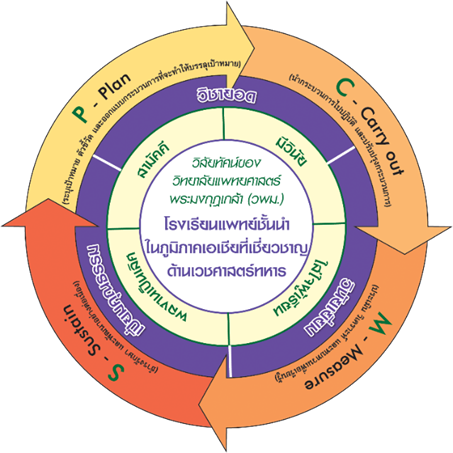 รูปที่ P2-2 ระบบปรับปรุงผลการดำเนินการ PCMS systemส่วนที่ ๒หมวด ๑ การนำองค์การ๑.๑ การนำองค์การโดยผู้นำระดับสูง (ของภาควิชา) 	ผู้นำระดับสูง (SL) ของ ภสว.กศ.วพม. (ประกอบด้วย อจ.หน.ภาควิชา รองหัวหน้าภาควิชา และผู้ช่วยหัวหน้าภาควิชา) พัฒนาระบบการนำองค์กรโดยออกแบบและจัดการระบบงานสำคัญของภาควิชา โดยใช้แนวคิดพื้นฐานของการปรับปรุงผลการดำเนินการของ วพม. คือ PCMS system (รูปที่ P2-2)   	ระบบการนำองค์กร (LS) จะเน้นการใช้ระบบการสื่อสารที่มีประสิทธิภาพ รวมทั้งนำเสียงของผู้เรียนและผู้มีส่วนได้ส่วนเสียเป็นข้อมูลนำเข้า เพื่อทำความเข้าใจกับความต้องการและความคาดหวังของผู้ที่เกี่ยวข้องทั้งหมด ก. วิสัยทัศน์ ค่านิยม และพันธกิจ	SL กำหนดวิสัยทัศน์ พันธกิจ และค่านิยม ผ่านระบบวางแผนกลยุทธ์ของ ภสว.กศ.วพม. ซึ่งสอดคล้องกับวิสัยทัศน์ของ วพม. สำหรับพันธกิจสอดคล้องกับภารกิจที่กำหนดไว้ในอัตราการจัดเฉพาะกิจ (อฉก.)  	SL แสดงออกถึงความมุ่งมั่นต่อการประพฤติปฏิบัติตามกฎหมายและการประพฤติปฏิบัติอย่างมีจริยธรรม ดังนี้ ๑) ถ่ายทอดนโยบายการกำกับดูแลองค์การที่ดีของ วพม. ประจำปีงบประมาณ ๒๕๖๐ เพื่อให้บุคลากรทุกคนปฏิบัติตนตามนโยบายฉบับนี้อย่างเคร่งครัด และขอให้อาจารย์/เจ้าหน้าที่ทุกคนลงนามรับทราบและยืนยันว่าเข้าใจนโยบายการกำกับดูแลองค์การที่ดี รวมทั้งจรรยาบรรณอาจารย์ ๒) กำกับดูแลการปฏิบัติตนของอาจารย์ในภาควิชาให้สอดคล้องกับจรรยาบรรณคณาจารย์ และจริยธรรมแห่งวิชาชีพแพทย์ ๓) ให้ความสำคัญกับการประเมินคุณภาพภายในซึ่งเป็นส่วนหนึ่งของระบบประกันคุณภาพการศึกษาของ วพม. โดยจัดทำรายงานการประเมินตนเองประจำปีการศึกษา ๒๕๕๙ พร้อมทั้งรวบรวมผลลัพธ์ที่เกี่ยวข้อง ๔) ให้ความสำคัญกับการตรวจประเมินคุณภาพการศึกษาโดยหน่วยงานจากภายนอก (ยศ.ทบ. สปท. กสพท และ สมศ.) โดยเตรียมพร้อมอาจารย์และเจ้าหน้าที่เพื่อให้ข้อมูลแก่ผู้ตรวจประเมินฯ ๕) ให้ความร่วมมือโดยส่งรายชื่ออาจารย์และเจ้าหน้าที่เข้าฟังการบรรยายพิเศษเพื่อส่งเสริมการประพฤติปฏิบัติตามกฎหมายและการประพฤติปฏิบัติอย่างมีจริยธรรม เมื่อ วพม. เชิญวิทยากรจากภายนอกมาบรรยาย ๖) เสนอชื่อบุคลากรและอาจารย์ที่มีคุณสมบัติเหมาะสมเพื่อเข้ารับการพิจารณารางวัลบุคลากร/อาจารย์ดีเด่นของ วพม. ๗) ปฏิบัติตามระเบียบ วพม. เรื่อง การขออุทธรณ์ผลสอบ เมื่อมีผู้เรียนมายื่นคำร้องฯ 	SL ทำให้ภาควิชาประสบความสำเร็จอย่างยั่งยืน โดย ๑) สร้างสภาพแวดล้อมเพื่อให้เกิดการบรรลุพันธกิจ โดยทำงานประสานสอดคล้องกันเพื่อให้บรรลุพันธกิจผ่านระบบการสื่อสาร (CS) ๒) มุ่งเน้นการเป็นผู้นำในด้านผลการดำเนินการโดยกำหนดตัวชี้วัดของภาควิชาและวงรอบของการทบทวนตัววัดผลการดำเนินการ ๓) ส่งเสริมการเรียนรู้ระดับภาควิชาและระดับบุคคล โดยกำหนดเป็นนโยบายให้ถือว่าการเรียนรู้เป็นส่วนหนึ่งของงานประจำ จัดการสนทนาวิชาการ เพื่อส่งเสริมการแลกเปลี่ยนเรียนรู้ และนำแนวปฏิบัติที่ดีที่ได้รับการชื่นชมในการตรวจประเมินคุณภาพภายในไปนำเสนอในงานมหกรรมคุณภาพประจำปีของ วพม. เพื่อแลกเปลี่ยนเรียนรู้กับผู้เข้าประชุม รวมทั้งสร้างวัฒนธรรมการทำงานที่ทำให้ผู้เรียนได้รับประสบการณ์ที่ดีอย่างสม่ำเสมอ เพื่อส่งเสริมให้ผู้เรียนผูกพันกับภาควิชา โดยเน้นการปฏิบัติามค่านิยมของ วพม. คือ “สามัคคี มีวินัย ใส่ใจผู้เรียน ผลงานเป็นเลิศ” และคำขวัญที่ว่า “วิชายอด วินัยเยี่ยม เปี่ยมคุณธรรม” ๔) สร้างสภาพแวดล้อมเพื่อให้เกิดการสร้างนวัตกรรมผ่านระบบการจัดการความรู้และระบบการจัดการกระบวนการ โดยสนับสนุนให้บุคลากรใช้ความคิดสร้างสรรค์ในการปรับปรุงวิธีการจัดการเรียนการสอนและการประเมินผล รวมทั้งสร้างนวัตกรรมที่เกี่ยวกับการจัดการเรียนการสอน และส่งผลงานเข้าประกวดนวัตกรรมและสิ่งประดิษฐ์เป็นประจำทุกปี ๕) มีส่วนร่วมในการวางแผนสืบทอดตำแหน่งและพัฒนาผู้นำในอนาคตขององค์กร โดยมอบหมายงานที่ท้าทายให้แก่อาจารย์/เจ้าหน้าที่ซึ่งมีคุณสมบัติเหมาะสม ให้ทำหน้าที่ในคณะกรรมการและคณะอนุกรรมการชุดต่าง ๆ เพื่อให้มีประสบการณ์และมีส่วนร่วมกำหนดและนำแผนงานต่าง ๆ ไปปฏิบัติ เช่น คณะกรรมการจัดประชุมสัมมนา เรื่อง การพัฒนาหลักสูตรสำหรับ นพท./นศพ.วพม. ชั้นปีที่ ๒ และคณะกรรมการจัดการอบรมวิชาการสรีรวิทยาและพยาธิสรีรวิทยา ครั้งที่ ๓๕ ซึ่ง ภาควิชาสรีรวิทยา เป็นผู้รับผิดชอบดำเนินการหลัก เป็นต้น รวมทั้งส่งเสริมให้ผู้ที่มีศักยภาพไปอบรมหลักสูตรต่าง ๆ เช่น หลักสูตรพัฒนาผู้ตรวจประเมินของ สปท. หลักสูตร ป.โท ทางแพทยศาสตรศึกษา เป็นต้น 	ข. การสื่อสารและผลการดำเนินการขององค์การ	SL สื่อสาร/สร้างความผูกพันกับเจ้าหน้าที่และผู้เรียนผ่านระบบสื่อสารโดยใช้ช่องทางสื่อสารที่หลากหลายทั้งการสื่อสารสองทางและสื่อสังคมออนไลน์ และสื่อสารการตัดสินใจที่สำคัญโดย SL แบบตรงไปตรงมา โดยการตัดสินใจจะสอดคล้องกับ Vi & Val ของ วพม.  	SL ประเมินประสิทธิผลของระบบการสื่อสารโดยกำกับติดตามผลการปฏิบัติตามนโยบายสำคัญ รวมทั้งทบทวนตัวชี้วัดการนำองค์กร เช่น ในปีการศึกษา ๒๕๕๙ ซึ่งเป็นปีแรกที่ภาควิชารับผิดชอบจัดการเรียนการสอนทั้งหมด ๔ รายวิชาตามหลักสูตร พ.บ. ของ วพม. ฉบับปรับปรุง พ.ศ. ๒๕๕๘ ภาควิชาได้บริหารจัดการเพื่อให้การจัดการเรียนการสอนเป็นไปอย่างมีประสิทธิผลและประสิทธิภาพ มีการนำแนวคิด Assessment for learning และ Learning paradigm มาสู่การปฏิบัติอย่างจริงจัง เป็นต้น 	ตัวอย่างการปรับปรุงเพื่อเพิ่มช่องทางการสื่อสารในปีการศึกษา ๒๕๕๙ ได้แก่ ๑) พัฒนา website ของภาควิชา และ website ของการอบรมวิชาการสรีรวิทยาและพยาธิสรีรวิทยา ครั้งที่ ๓๕ ๒) พัฒนาช่องทางการติดต่อสื่อสารของคณะกรรมการจัดการอบรมวิชาการสรีรวิทยาและพยาธิสรีรวิทยา ครั้งที่ ๓๕ ผ่านทางสื่อสังคม online โดยเฉพาะ Line application ๓) จัดประชุมคณะกรรมการและคณะอนุกรรมการจัดการอบรมวิชาการสรีรวิทยาและพยาธิสรีรวิทยา ครั้งที่ ๓๕ ทุกเดือน ๔) พบปะพูดคุยกับ นพท./นศพ. ชั้นปีที่ ๒ ที่มีผลคะแนนสอบอยู่ใน ๑๐อันดับแรก เพื่อถอดความรู้เกี่ยวกับวิธีการเรียนรู้และเตรียมความพร้อมสำหรับการสอบ เพื่อนำไปแลกเปลี่ยนกับกลุ่มผู้เรียนที่มีผลคะแนนอยู่ใน ๑๐ อันดับสุดท้าย เป็นต้น 	SL แสดงบทบาทเชิงรุกในการจูงใจบุคลากรเพื่อเสริมสร้างให้มีผลการดำเนินการที่ดี และให้ความสำคัญกับผู้เรียนและผลการดำเนินการขององค์กร โดย ๑) แจ้งให้บุคลากรทราบถึงสิ่งที่ SL ต้องการและคาดหวัง ๒) กำหนดเงื่อนไขในการพิจารณาเสนอชื่ออาจารย์และเจ้าหน้าที่สำหรับการพิจารณาเลื่อนขั้นเงินเดือนสองขั้น ๓) มีส่วนร่วมในการเสนอชื่ออาจารย์และเจ้าหน้าที่เพื่อรับรางวัลอาจารย์/เจ้าหน้าที่ดีเด่น หรือมีจริยธรรมดีเด่น ๔) เสนอโครงการพัฒนาการจัดการเรียนการสอน/ พัฒนาหน่วยตามแผนยุทธศาสตร์ วพม. เพื่อขอรับการสนับสนุนงบประมาณจาก วพม. ๕) เสริมสร้างความผูกพันโดยใช้เป้าหมายร่วม (shared goals) คือ วิสัยทัศน์และพันธกิจ เพื่อให้บุคลากรภาคภูมิใจที่เป็นส่วนหนึ่งของหน่วยงาน ๖) ช่วยแก้ไขปัญหา/ อุปสรรคในการทำงาน 	SL ทำให้เกิดการปฏิบัติอย่างจริงจังเพื่อให้บรรลุวัตถุประสงค์ของหน่วยงาน มีการสร้างนวัตกรรมและบรรลุ Vi ของหน่วยโดยใช้ ๑) ระบบการนำองค์กรที่เชื่อมโยงการออกแบบและจัดการระบบงานสำคัญของหน่วยเข้าด้วยกัน ๒) นำเกณฑ์คุณภาพการศึกษาเพื่อการดำเนินการที่เป็นเลิศ (EdPEx) มาสู่การปฏิบัติ ๓) การประชุมภาควิชาประจำเดือน เพื่อกำกับติดตามการดำเนินงานตามแผนงาน ๔) เชื่อมโยงการพิจารณาความดีความชอบสำหรับอาจารย์และเจ้าหน้าที่กับผลการดำเนินงานของหน่วย  ๑.๒ การกำกับดูแลและความรับผิดชอบต่อสังคม การกำกับดูแลองค์การ	อจ.หน.ภสว.กศ.วพม. แสดงถึงภาระรับผิดชอบในการกระทำของคณะผู้บริหาร โดย ๑) สื่อสารให้บุคลากรทุกคนรับทราบและเข้าใจเกี่ยวกับนโยบายการกำกับดูแลองค์กรที่ดี (OG) พร้อมมาตรการส่งเสริมและผลักดันการปฏิบัติตามนโยบายดังกล่าวอย่างเคร่งครัด ๒) แต่งตั้งคณะกรรมการประกันคุณภาพการศึกษาของภาควิชาฯ เพื่อทำหน้าที่กำกับติดตามการดำเนินการตามพันธกิจ โดยเฉพาะการจัดการศึกษาในรายวิชาที่ภาควิชาได้มอบหมายให้รับผิดชอบ ๓) แบ่งมอบหน้าที่ความรับผิดชอบอย่างชัดเจนให้แก่ รอง อจ.หน.ภาควิชา และ ผช.อจ.หัวหน้าภาควิชา ๔) จัดประชุมคณาจารย์ภาควิชา เป็นประจำทุกเดือน เพื่อถ่ายทอดนโยบายจากหน่วยเหนือ กำกับติดตามผลการดำเนินงานตามทิศทางนโยบายของผู้บริหาร การดำเนินการตามพันธกิจของภาควิชา และโครงการของภาควิชาที่อยู่ในแผนปฏิบัติราชการประจำปีของ วพม. ๕) จัดประชุมเจ้าหน้าที่ของภาควิชา เพื่อสื่อสารทิศทางนโยบายของ วพม. รวมทั้งให้ข้อมูลป้อนกลับเกี่ยวกับผลการปฏิบัติงานให้เจ้าหน้าที่ทราบ ๖) กำหนดและทบทวนตัววัดผลการดำเนินการของภาควิชาซึ่งสะท้อนประเมินประสิทธิผลของการนำองค์กรของคณะผู้บริหารภาควิชา (รูปที่ ๑.๒.๑)	ภาควิชาสรีรวิทยา ให้ความสำคัญอย่างยิ่งกับ ๑) การประเมินคุณภาพการศึกษาภายในประจำปี ซึ่งเป็นส่วนหนึ่งของระบบประกันคุณภาพการศึกษาของ วพม. โดยจัดทำรายงานการประเมินตนเองประจำปีการศึกษา ๒๕๕๙ ตามคู่มือและแนวทางของคณะกรรมการประกันคุณภาพการศึกษา วพม. และ ๒) การประเมินคุณภาพการศึกษาจากหน่วยงานภายนอก ได้แก่ ยศ.ทบ. สปท. กสพท และ สมศ. โดยเตรียมข้อมูลสนับสนุนการตรวจเยี่ยมและให้ข้อมูลเพิ่มเติมเมื่อได้รับการร้องขอ 	ภสว.กศ.วพม. ปกป้องผลประโยชน์ของผู้มีส่วนได้ส่วนเสียโดยออกแบบระบบงานให้ตอบสนองความต้องการและความคาดหวังของผู้มีส่วนได้ส่วนเสีย รวมทั้งมีแนวปฏิบัติเรื่องการวางแผนสืบทอดตำแหน่งผู้นำระดับสูงโดยมอบหมายงานที่ท้าทายให้กับ รอง อจ.หน.ภาควิชา และ ผช.อจ.หน.ภาควิชา รวมทั้งเปิดโอกาสให้อาจารย์ภายในภาควิชาไปเป็นคณะอนุกรรมการ/คณะทำงานชุดต่าง ๆ ของ วพม. เพื่อให้เรียนรู้หน้าที่และขอบเขตความรับผิดชอบ และประเมินประสิทธิผลของการปฏิบัติงาน 	ผอ.กศ.วพม. ประเมินผลการดำเนินงานของ อจ.หน.ภาควิชา ปีละ ๒ ครั้ง (ทุก ๖ เดือน) ตามระบบราชการ ซึ่งพิจารณาจาก ก) การตอบสนองนโยบายของหน่วยเหนือและผู้บังคับบัญชา ข) ผลการดำเนินการจัดการศึกษาของรายวิชาที่ภาควิชารับผิดชอบ ค) ผลงานตามพันธกิจของภาควิชา และ ง) ผลการดำเนินการของโครงการตามแผนปฏิบัติราชการประจำปีของ วพม. 	อจ.หน.ภาควิชา ประเมินผลการดำเนินงานของ รอง อจ.หน.ภาควิชา และ ผช.อจ.หน.ภาควิชา จากผลการดำเนินการตามพันธกิจของภาควิชาที่แต่ละท่านรับผิดชอบ รวมทั้งผลผลิตและผลลัพธ์ของโครงการต่าง ๆ ตามแผนปฏิบัติราชการประจำปีของ วพม. ที่ได้รับอนุมัติให้ดำเนินการ รูปที่ ๑.๒.๑ การประเมินประสิทธิผลการนำองค์กรของคณะผู้บริหารภาควิชาสรีรวิทยาพฤติกรรมที่ถูกกฎหมาย และมีจริยธรรม	ภาควิชาสรีรวิทยา คาดการณ์ล่วงหน้าถึงความกังวลของสาธารณะที่มีต่อการปฏิบัติการของภาควิชาทั้งในปัจจุบันและในอนาคต โดยแบ่งเป็น ๔ หัวข้อ ได้แก่ ๑) การเรียนการสอน ๒) การดำเนินการตามแผนงาน-โครงการที่อยู่ในแผนปฏิบัติราชการประจำปี ๓) การวิจัย ๔) การพิทักษ์สิ่งแวดล้อม โดยภาควิชามีแนวทางดำเนินการเพื่อลดความกังวลดังกล่าวตามรูปที่ ๑.๒.๒ ดังนี้ ๑) จัดการเรียนการสอนเพื่อพัฒนาผู้เรียนให้มีผลการเรียนรู้ตามเป้าหมายที่กำหนดไว้ในหลักสูตร โดยกำหนดให้มีวาระประจำในการประชุมคณาจารย์ภาควิชาประจำเดือนที่จะต้องรายงานผลการดำเนินการจัดการศึกษาสำหรับรายวิชาที่ภาควิชารับผิดชอบได้เริ่มสอนไปแล้วและรายงานความก้าวหน้าของการจัดเตรียมแผนการจัดการเรียนการสอนสำหรับรายวิชาที่ภาควิชารับผิดชอบแต่ยังไม่ได้สอน (ทั้งรายวิชาบังคับและวิชาเลือก) ๒) วางแนวปฏิบัติระดับรายวิชาตามประกาศ วพม. เรื่อง การอุทธรณ์ผลการสอบ/การตรวจสอบผลการสอบของนักเรียนแพทย์ทหาร/นักศึกษาแพทย์ วิทยาลัยแพทยศาสตร์พระมงกุฎเกล้า พ.ศ. ๒๕๕๘ เพื่อให้สามารถปฏิบัติได้ทันที ๓) ใช้สัตว์ทดลองให้เป็นไปตามข้อกำหนดจรรยาบรรณการดำเนินการต่อสัตว์เพื่องานทางวิทยาศาสตร์ตามประกาศคณะกรรมการกำกับและส่งเสริมการดำเนินการต่อสัตว์ (พ.ศ. ๒๕๕๙) โดยอาจารย์ในภาควิชาส่วนใหญ่ได้รับใบอนุญาตการใช้สัตว์เพื่องานทางวิทยาศาสตร์จากสำนักงานคณะกรรมการวิจัยแห่งชาติ ตามพระราชบัญญัติสัตว์เพื่องานทางวิทยาศาสตร์ พ.ศ. ๒๕๕๘ ๔) ร่วมซ้อมการปฏิบัติกรณีเกิดเหตุอัคคีภัยของ วพม.	สำหรับแนวทางส่งเสริมและสร้างความมั่นใจว่าปฏิสัมพันธ์ทุกด้านขององค์กรเป็นไปอย่างมีจริยธรรม (รูปที่ ๑.๒.๓)  มีดังนี้ ๑) ดำเนินการตามแผนงาน/โครงการที่กำหนดไว้ในแผนปฏิบัติราชการประจำปีของ วพม. ซึ่งภาควิชารับผิดชอบอย่างมีประสิทธิผลและประสิทธิภาพ โดยกำหนดให้การกำกับติดตามความก้าวหน้าของการดำเนินการโครงการทั้งหมดอยู่ในวาระการประชุมคณาจารย์ประจำเดือน ๒) ปฏิบัติตามจรรยาบรรณคณาจารย์ ๓) ปฏิบัติตามจริยธรรมของการวิจัยในมนุษย์ ๔) ปฏิบัติตามแนวทางปฏิบัติของ วพม. กรณีมีผู้กล่าวหาหรือกล่าวโทษอาจารย์ของภาควิชา โดยดำเนินการแสวงหาข้อเท็จจริงและรายงานเสนอต่อ ผอ.วพม.  รูปที่ ๑.๒.๒ ผลกระทบเชิงลบที่อาจเกิดขึ้นจากการดำเนินการของภาควิชาสรีรวิทยารูปที่ ๑.๒.๓ ตัววัดผลการประพฤติปฏิบัติตามกฎหมายและมีจริยธรรม ความรับผิดชอบต่อสังคม และการสนับสนุนชุมชนที่สำคัญ	ภาควิชาสรีรวิทยา ได้ดำเนินกิจกรรม ๕ ส เพื่อปรับปรุงแก้ไขงานและรักษาสิ่งแวดล้อมในที่ทำงานให้ดีขึ้นมาอย่างต่อเนื่อง ซึ่งอยู่บนพื้นฐานของแนวคิด PCMS system นอกจากนี้ยังปฏิบัติตามโครงการลดการใช้พลังงานไฟฟ้าและโครงการพิทักษ์สิ่งแวดล้อมของ วพม. มาอย่างต่อเนื่อง  	โครงการช่วยเหลือสังคมที่สำคัญของคณาจารย์ ภสว.กศ.วพม. ได้แก่ ๑) การสนับสนุนกิจกรรมตรวจสุขภาพในชุมชนของภาควิชาเวชศาสตร์ทหารและชุมชนเมื่อจัดการเรียนการสอนโดยใช้ชุมชนเป็นฐานที่ชุมชนบ้านนายาว อ.สนามชัยเขต จ.ฉะเชิงเทรา/ ชุมชนบ้านพระเพลิง อ.เขาฉกรรจ์ จว.สระแก้ว ปีละ ๒ ครั้ง ๒) การร่วมโครงการบริการวิชาการแก่ชุมชนของนิสิตเตรียมแพทย์ คณะวิทยาศาสตร์ มหาวิทยาลัยเกษตรศาสตร์ ปีละครั้ง ๓) การปฏิบัติหน้าที่ชุดแพทย์สนับสนุนภารกิจในพื้นที่ส่วนพระองค์ของสมเด็จพระเจ้าอยู่หัวมหาวชิราลงกรณ บดินทรเทพยวรางกูร ส่วนที่ ๒ หมวด ๓ ลูกค้า๓.๑ เสียงของผู้เรียนก. วิธีการรับฟังกลุ่มผู้เรียนและผู้เรียน เพื่อให้ได้ actionable information	ภาควิชาสรีรวิทยา กศ.วพม. ได้ออกแบบระบบรับฟังเสียงของผู้เรียนและลูกค้าอื่น เริ่มจากการกำหนดวัตถุประสงค์ของการรับฟังเพื่อให้ได้สารสนเทศที่สามารถนำไปใช้ได้ และนำไปออกแบบช่องทางการเสาะหาสารสนเทศจากผู้เรียนและลูกค้าอื่น เพื่อให้ได้ทั้งความต้องการและความคาดหวัง ความพึงพอใจ ความไม่พึงพอใจ และความผูกพัน รวมทั้งข้อเสนอแนะและข้อร้องเรียนต่างๆ ซึ่งข้อมูลจะถูกวิเคราะห์และสังเคราะห์ให้เป็นสารสนเทศในการประชุมประจำเดือนของคณาจารย์ และนำไปใช้เป็น ๑) ปัจจัยนำเข้าของการพัฒนาปรับปรุงหลักสูตร วิธีการจัดการเรียนการสอน และการประเมินผลในรายวิชาที่ภาควิชารับผิดชอบ และ ๒) สนับสนุนผู้เรียนและลูกค้าอื่น เพื่อให้ผู้เรียนและลูกค้าอื่นพึงพอใจและผูกพันกับภาควิชา  	ภาควิชามีรูปแบบของการรับฟังเสียงของผู้เรียนและลูกค้าอื่นที่หลากหลาย (ตารางที่ ๓.๑-๑) ทั้งรูปแบบที่เป็นทางการและไม่เป็นทางการ รูปแบบที่ไม่เป็นทางการ เช่น การพูดคุยกับผู้เรียนในระหว่างการฝึกทางห้องปฏิบัติการ การพบอาจารย์ที่ปรึกษา ชั่วโมงหัวหน้าภาควิชาพบผู้เรียน เป็นต้น  รูปแบบที่เป็นทางการ ได้แก่ การประเมินโดยใช้แบบสอบถาม ทั้งในชั่วโมงเรียน (เพื่อให้ผู้เรียนสะท้อนคิดด้านการเรียนรู้ในหัวข้อที่เรียน ช่วยให้ผู้เรียนย้อนกลับมามองจุดอ่อนหรือสาเหตุของปัญหาในส่วนของตนเอง) และเมื่อสิ้นสุดภาคการศึกษา รูปแบบใหม่ที่เริ่มนำมาใช้ในปีการศึกษา ๒๕๕๘ คือ การสนทนากลุ่มย่อยกับผู้เรียนหลังสอบย่อย ซึ่งจัดผู้เรียนกลุ่มละ ๑๐ คน มาสนทนาที่ห้องประชุมภาควิชาฯ เพื่อฝึกให้ผู้เรียนสะท้อนคิด (Reflection) เกี่ยวกับการจัดการเรียนการสอน การประเมินผล และการสนับสนุนผู้เรียนของภาควิชาฯ โดยใช้ระบบวนตามเข็ม-ทวนเข็มนาฬิกา (round-robin) ดังนี้ รอบที่ ๑ ให้สะท้อนคิดว่า อะไร คือ สิ่งที่ภาควิชาทำได้ดี? รอบที่ ๒ ให้สะท้อนคิดว่า อะไร คือ สิ่งที่ภาควิชาควรพัฒนา/ ปรับปรุงให้ดียิ่งขึ้น? และรอบ ๓ ให้สะท้อนคิดว่า อะไร คือ สิ่งที่ได้ยิน/ ได้ฟังจากเพื่อนต่างสถาบันว่าเป็นแนวปฏิบัติที่ดีเกี่ยวกับการจัดการเรียนการสอนหัวข้อเดียวกันในสถาบันอื่นๆ และเสนอแนะให้ภาควิชานำไปพิจารณาต่อยอดการพัฒนา โดยข้อมูลที่ได้รับจากวิธีการรับฟังผู้เรียนตารางที่ ๓.๑-๑ จะถูกแปลงเป็นสารสนเทศและนำเข้าไปหารือในการประชุมคณาจารย์ประจำเดือน เพื่อพิจารณาตอบสนองในส่วนที่เห็นว่าเหมาะสมและสามารถปฏิบัติได้ทันที ในปีการศึกษา ๒๕๕๙ ได้พัฒนาต่อยอด โดยเพิ่มการสนทนากลุ่มย่อยกับนักเรียนที่มีผลคะแนนสูงสุด ๑๐ อันดับแรกและต่ำสุด ๑๐ อันดับสุดท้าย เพื่อนำแนวปฏิบัติที่ดีของกลุ่มที่มีผลคะแนนดีมาแลกเปลี่ยนกับกลุ่มที่มีผลคะแนนไม่ดี ตัวอย่างของการพัฒนา/ปรับปรุงจากข้อเสนอแนะของผู้เรียน เช่น ๑) การจัดทำ Pre-Test จำนวน ๓ ชุด สำหรับเนื้อหาของแต่ละรายวิชา โดยทยอยนำขึ้น post ในเว็บไซต์เมื่อเริ่มจัดการเรียนการสอนรายวิชา เพื่อให้นักเรียนได้ฝึกทำแบบฝึกหัดและประเมินความก้าวหน้าของผลการเรียนรู้ด้วยตนเอง (Pre-Test มีเฉลยและคำอธิบาย) ๒) การรายงานคะแนนสอบเป็นรายบุคคลทางเว็บไซต์ของภาควิชาฯ เดิมใช้หมายเลขประจำตัวเป็น password พบว่ามีปัญหาการเข้าไปดูคะแนนของเพื่อน ทำให้ต้องเปลี่ยน password ใหม่ทั้งหมด ๓) การปรับเวลาสอบให้เริ่มสอบในช่วงสาย เพื่อให้โอกาสผู้เรียนได้มีเวลาทบทวนเพิ่มขึ้นก่อนเข้าห้องสอบ เป็นต้น 	สำหรับการรับฟังเสียงของผู้เรียนในอดีต ภาควิชามีแนวทางการรับฟังเสียงของ นพท./นศพ.วพม. ชั้นปีที่ ๓ หลังการสอบ ศรว. ขั้นตอนที่ ๑ เพื่อประเมินความรู้ทางด้านวิทยาศาสตร์การแพทย์พื้นฐาน (Basic Medical Sciences) หรือNational License I เพื่อนำเข้าที่ประชุมคณาจารย์ประจำเดือน และแปลงให้เป็นสารสนเทศเพื่อนำไปใช้พัฒนา/ ปรับปรุงเนื้อหา วิธีการจัดการเรียนการสอน การประเมินผล และการสนับสนุนผู้เรียนให้ดียิ่งขึ้น	สำหรับเสียงของลูกค้าอื่นโดยเฉพาะกลุ่มผู้เรียน/นักศึกษาพยาบาลของสถาบันทั้งสองแห่งที่ได้จากการประเมินโดยใช้แบบประเมินของแต่ละสถาบันนั้น ทางภาควิชาจะได้รับจากอาจารย์ผู้รับผิดชอบรายวิชาของสถาบันนั้นๆ เมื่อการสอนสิ้นสุดลง ข้อมูลจะถูกนำเข้าที่ประชุมคณาจารย์ของภาควิชา เพื่อแปลงให้เป็นสารสนเทศ และพิจารณาตอบสนองในส่วนที่เห็นว่าเหมาะสมและสามารถปฏิบัติได้โดยพัฒนา/ปรับปรุงการเรียนการสอนและการประเมินผลในปีการศึกษาถัดไปข. วิธีการประเมินความพึงพอใจและความผูกพันของกลุ่มผู้เรียนและผู้เรียน 	ภาควิชาสรีรวิทยา ใช้วิธีการที่หลากหลายในการประเมินความพึงพอใจและความไม่พึงพอใจของผู้เรียนและลูกค้าอื่น โดยตัวอย่างของสารสนเทศที่สามารถนำไปใช้ได้แสดงอยู่ในตารางที่ ๓.๑-๑ ทั้งนี้ข้อมูลที่ได้จากแต่ละช่องทางการรับฟังจะถูกนำไปเข้าที่ประชุมคณาจารย์ประจำเดือน เพื่อแปลงให้เป็นสารสนเทศและพิจารณาตอบสนองในส่วนที่เห็นว่าเหมาะสมและสามารถปฏิบัติได้ เพื่อตอบสนองให้เกินความคาดหวังของผู้เรียนและเพื่อรักษาความผูกพันกับผู้เรียนในระยะยาว ตัวอย่างของความไม่พึงพอใจและข้อเสนอแนะของผู้เรียนที่ภาควิชาได้นำมาพัฒนา/ ปรับปรุง เช่น ๑) การกำหนดเวลาสอบในช่วงสาย หรือช่วงบ่าย เพื่อให้ผู้เรียนได้มีเวลาในการทบทวนเพิ่มขึ้น ๒) การประกาศผลคะแนนของการสอบย่อยและคะแนนเก็บ เป็นรายบุคคลทางเว็บไซต์ โดยผู้เรียนแต่ละคนใช้ username และ password ของตนเอง แทนการติดประกาศผลคะแนนของผู้เรียนทุกคน และการแจกรายงานผลคะแนนรายบุคคลเป็นกระดาษปิดผนึกในช่วงแรกของภาคการศึกษา เป็นต้น 	ปัจจุบันภาควิชาสรีรวิทยายังไม่ได้นำข้อมูลเชิงเปรียบเทียบของผู้เรียนที่มีต่อภาควิชาอื่นๆ ในชั้นปรีคลินิกและชั้นคลินิก มาใช้ประโยชน์ในเชิงของการพัฒนา แต่ในอนาคตมีแผนที่จะขอข้อมูลดังกล่าวจากแผนกประเมินผลฯ เพื่อนำมาวิเคราะห์ และสังเคราะห์ให้เป็นสารสนเทศที่นำไปใช้ประโยชน์ได้  ๓.๒ ความผูกพันของผู้เรียนก. วิธีการค้นหาความต้องการ/ความคาดหวังเกี่ยวกับรายวิชาและบริการจากกลุ่มผู้เรียน ผู้เรียน รวมทั้งปรับปรุงรายวิชา/ ปรับปรุงบริการเพื่อตอบสนองต่อความต้องการและทำให้ดีกว่าความคาดหวัง 	ภสว.กศ.วพม. กำหนด/ทบทวนความต้องการของผู้เรียนและลูกค้าต่อหลักสูตรและบริการที่จัดให้ตามพันธกิจโดยรับฟังเสียงผู้เรียนและลูกค้าอื่นด้วยวิธีที่แตกต่างกันในแต่ละช่วงเวลาของหลักสูตร และแปลงให้เป็นสารสนเทศที่นำไปใช้ตอบสนองความต้องการและความคาดหวัง โดยข้อกำหนดสำคัญในการสนับสนุนผู้เรียนและลูกค้าอื่นจะถ่ายทอดสู่การปฏิบัติไปยังทุกคนและทุกกระบวนการที่เกี่ยวข้องในการสนับสนุนผู้เรียน นอกจากนี้ยังกำกับติดตาม/วิเคราะห์ผลการดำเนินการด้านการมุ่งเน้นลูกค้าและกฎระเบียบข้อบังคับที่เปลี่ยนแปลงไป รวมทั้งผลการประเมินคุณภาพภายใน เพื่อนำไปปรับปรุงรายวิชา/ ปรับปรุงบริการเพื่อตอบสนองต่อความต้องการและทำให้ดีกว่าความคาดหวังโดยคณะกรรมการรายวิชา ตัวอย่างของการปรับปรุงในปีการศึกษาที่ผ่านมา ได้แก่ ๑) ปรับการเรียนการสอนโดยใช้ปัญหาเป็นหลัก (problem-based) แทน Content-based เพื่อให้ภาควิชาปรีคลินิกและคลินิกบูรณาการเนื้อหาที่สอนผ่านปัญหาที่พบในกรณีศึกษาผู้ป่วย เพื่อให้สอดคล้องกับแนวคิดของหลักสูตร วพม. ฉบับปรับปรุง พ.ศ. ๒๕๕๘ ที่เน้นบูรณาการในแนวระนาบและแนวดิ่งเพื่อให้บัณฑิตมีอัตลักษณ์ที่สอดคล้องกับความคาดหวังของสังคมและทิศทางด้านแพทยศาสตรศึกษาที่เปลี่ยนแปลงไป ๒) ปรับปรุงสัดส่วนคะแนนและวิธีการวัดและประเมินผลให้สอดคล้องกับเป้าหมายในการพัฒนาผู้เรียนให้มีผลการเรียนรู้ทุกด้านตามที่กำหนดไว้ในหลักสูตรรายวิชา (มคอ. ๓) โดยลดสัดส่วนของความรู้/ทักษะทางปัญญา/ ทักษะพิสัย (อัตลักษณ์ทางวิชาการ) และเพิ่มสัดส่วนของทักษะความสัมพันธ์ระหว่างบุคคลและความรับผิดชอบ และด้านทักษะการวิเคราะห์เชิงตัวเลข การสื่อสาร และการใช้เทคโนโลยีสารสนเทศ (อัตลักษณ์ทางวิชาชีพ) ๓) นำรูปแบบการเรียนรู้ที่เน้น active learning มาใช้มากขึ้นแทนการบรรยายโดยอาจารย์ผู้สอน เช่น TBL, case discussion, PBL สำหรับรายวิชาของชั้นปี ๒ และ ๓ เป็นต้น ๔) จัดสอบโดยใช้เทคโนโลยีที่ใช้งานบนเว็บ เพื่อส่งเสริมการใช้ multimedia ทำให้นักเรียนทราบผลคะแนนได้รวดเร็วยิ่งขึ้น ซึ่งการเรียนการสอน/ประเมินผลโดยใช้เทคโนโลยีที่ใช้งานบนเว็บมีเป้าหมายเพื่อดึงดูดผู้เรียนซึ่งเป็นกลุ่มที่ชอบใช้อุปกรณ์ไอทีที่ทันสมัย ซึ่งมีทักษะด้านไอทีสูงกว่านักเรียนในอดีต ๕) เพิ่มการฝึกปฏิบัติจริงกับหุ่นฝึกสำหรับทักษะที่ต้องปฏิบัติกับผู้ป่วย โดยเพิ่มการฝึกช่วยฟื้นชีวิตขั้นพื้นฐาน (Basic Life Support, BLS) ในชั่วโมงการฝึกทางห้องปฏิบัติการทางสรีรวิทยาในรายวิชาระบบหัวใจหลอดเลือดและระบบทางเดินหายใจ (วพมบก ๒๐๔)การวัด วิเคราะห์และทบทวนข้อมูลและสารสนเทศที่ได้จากระบบรับฟังเสียงของลูกค้าและผู้มีส่วนได้ส่วนเสีย ทำให้เข้าใจ ก) ความต้องการและความคาดหวังของผู้มีส่วนได้ส่วนเสีย ข) การเปลี่ยนแปลงด้านเทคโนโลยี โดยเฉพาะเทคโนโลยีสารสนเทศและรูปแบบการเรียนการสอนที่เปลี่ยนแปลงไป นอกจากนี้ข้อมูลใหม่ๆ ทางการแพทย์ที่ได้รับการตีพิมพ์และเผยแพร่ช่วยให้ผู้บริหารภาควิชาพัฒนาและปรับปรุงหลักสูตรและบริการให้มีความสมบูรณ์และทันสมัยมากยิ่งขึ้น   	ตัวอย่างของการปรับปรุงการวัดและประเมินผลรายวิชาที่มาจากสารสนเทศของผู้เรียนในปีการศึกษา ๒๕๕๙ เช่น ๑) การตัดสินผลโดยใช้วิธีอิงเกณฑ์ซึ่งอยู่บนพื้นฐานของการวัดผลการเรียนของผู้เรียนแต่ละคนเทียบกับมาตรฐาน ไม่ได้เปรียบเทียบผลการเรียนของผู้เรียนคนใดคนหนึ่งกับผู้เรียนทั้งชั้นเหมือนกับวิธีอิงกลุ่ม ซึ่งช่วยส่งเสริมการทำงานเป็นทีมเพื่อเรียนรู้ร่วมกัน (ลดการแข่งขันภายในชั้นเรียน) ๒) การนำ Rubric score มาใช้ในการประเมินทักษะความสัมพันธ์ระหว่างบุคคลและความรับผิดชอบ และด้านทักษะการวิเคราะห์เชิงตัวเลข การสื่อสาร และการใช้เทคโนโลยีสารสนเทศ เพื่อช่วยเพิ่ม inter-rater reliability และ inter-rater agreement ๓) การนำผลการวิเคราะห์ performance gap จากผลคะแนนสอบ (เทียบกับวัตถุประสงค์ของรายวิชา) มากำหนดหัวข้อการเรียนรู้เพิ่มเติมเพื่อพัฒนาผลสัมฤทธิ์ทางการเรียนสำหรับกลุ่มผู้เรียนที่มีผลคะแนนต่ำกว่า minimum passing level (MPL) โดยมอบหมายงานและสอบทานผลการเรียนรู้โดยการสัมภาษณ์ ในรายวิชาระบบหัวใจหลอดเลือดและระบบทางเดินหายใจ (วพมบก ๒๐๔) 	ภาควิชาสรีรวิทยา มีวิธีการที่หลากหลายเพื่อช่วยให้ผู้เรียนและลูกค้าอื่นสามารถสืบค้นสารสนเทศและรับการสนับสนุนจากภาควิชา เริ่มจากการปฐมนิเทศเพื่อให้ นพท./นศพ.วพม. ทราบวิธีการสอน วิธีการประเมินผล และผลการเรียนรู้เมื่อสิ้นสุดการเรียนการสอน โดยจัดทำเป็น “คู่มือรายวิชา” ซึ่งจะมีรายละเอียดทั้งหมดที่ต้องการให้ผู้เรียนทราบ ได้แก่ วัตถุประสงค์ ลำดับเนื้อหาวิชา วิธีการสอน วิธีประเมินผล และอาจารย์ผู้สอน นอกจากนี้ภาควิชาได้จัด “อาจารย์ที่ปรึกษา” โดยแบ่งผู้เรียนเป็น ๖ กลุ่ม ตามจำนวนอาจารย์ภายในภาควิชาฯ เพื่อทำหน้าที่ให้คำปรึกษาและคำแนะนำเกี่ยวกับการเรียนรู้ รวมทั้งให้การช่วยเหลือเพิ่มเติมกรณีที่ผู้เรียนมีปัญหาในการเรียนรู้และปัญหาในเรื่องอื่นๆ โดยอาจารย์ที่ปรึกษาประจำกลุ่มจะใช้ social media (Line) ในการติดต่อสื่อสารกับผู้เรียนในกลุ่มแต่ละคนเป็นการส่วนตัว	ภาควิชาได้จัดทำ “เว็บไซต์” ของภาควิชา เพื่อให้เป็นแหล่งข้อมูลที่ผู้เรียนสามารถเข้าถึง เพื่อ download ข้อมูลที่ต้องการ เช่น เอกสารคำสอน เอกสารประกอบการเรียน วัตถุประสงค์การเรียนรู้ รายชื่ออาจารย์ หมายเลขโทรศัพท์ เป็นต้น นอกจากนี้ยังใช้เป็นช่องทางสำหรับให้ผู้เรียนตรวจสอบคะแนนสอบเป็นรายบุคคล และตอบแบบประเมินต่างๆ ของภาควิชาโดยใช้ username และ password รวมทั้งใช้เป็นช่องทางในการรับเรื่องร้องเรียนจากทั้งผู้เรียนและผู้ปกครองอีกด้วยFacebook page ของภาควิชา เป็นอีกช่องทางหนึ่งที่จะสร้างความผูกพันกับผู้เรียนทั้งในอดีตและปัจจุบัน รวมทั้งเป็นช่องทางเผยแพร่กิจกรรมของภาควิชาอีกด้วย 	ภาควิชาจำแนกกลุ่มผู้เรียนเป็น ๒ กลุ่ม คือ กลุ่ม นพท./นศพ.วพม.  และนักเรียนกลุ่มอื่นที่อาจารย์ของภาควิชาไปเป็นอาจารย์พิเศษ ได้แก่ นักศึกษาแพทย์ของคณะแพทยศาสตร์ มหาวิทยาลัยแม่ฟ้าหลวง (มฟล.) นักเรียนพยาบาล วิทยาลัยพยาบาลกองทัพบก (นรพ.วพบ.) และนักศึกษาพยาบาล มหาวิทยาลัยราชภัฏสวนสุนันทา ตารางที่ ๓.๑-๑ วิธีการรับฟังผู้เรียน ข. วิธีการสร้างและจัดการความสัมพันธ์กับกลุ่มผู้เรียนและผู้เรียน เพื่อเพิ่มความผูกพันกับภาควิชา	ภาควิชาสร้างและจัดการความสัมพันธ์กับผู้เรียนเพื่อตอบสนองความต้องการและความคาดหวังในแต่ละช่วงที่มีการสานสัมพันธ์กับภาควิชา มี ๓ ขั้นตอน ได้แก่ ๑) วิเคราะห์ความต้องการและความคาดหวังของผู้เรียน ๒) นำข้อมูลดังกล่าวมาเป็นปัจจัยนำเข้าสำหรับการออกแบบวิธีสร้างและจัดการความสัมพันธ์กับผู้เรียน พร้อมทั้งกำหนดตัวบ่งชี้ระดับความผูกพันกับภาควิชา และ ๓) ประเมินผลระดับความผูกพันกับภาควิชา และจัดทำแผนเพื่อพัฒนา/ ปรับปรุงความสัมพันธ์กับผู้เรียน ทั้งนี้ตัววัดระดับความผูกพันของผู้เรียนต่อภาควิชา ได้แก่ จำนวน นพท./นศพ.วพม. ที่สมัครขอรับการคัดเลือกเพื่อเป็นผู้แทนของ วพม. ไปแข่งขันตอบปัญหาทางสรีรวิทยาที่ทางมหาวิทยาลัยมาลายา ประเทศมาเลเซีย เป็นเจ้าภาพ หรือ Inter-Medical School Physiology Quiz (IMSPQ) และจำนวนผู้เรียนที่สมัครวิชาเลือกเสรีของภาควิชา	ตัวอย่างของกิจกรรมของภาควิชาสรีรวิทยาที่ช่วยสร้างความผูกพันกับผู้เรียน แสดงในรูปที่ ๓.๒-๑ และ ๓.๒-๒ ในการประชุมประจำเดือนจะทบทวนวิธีสร้างและจัดการความสัมพันธ์กับผู้เรียน ลูกค้าอื่น เพื่อทบทวนผลลัพธ์ของตัวชี้วัดที่เกี่ยวข้องและเปรียบเทียบกับค่าเป้าหมาย ตารางที่ ๓.๒-๑ วิธีสร้างและจัดการความสัมพันธ์กับผู้เรียนรูปที่ 3.2-2 ตัวอย่างการพัฒนาระบบสนับสนุนผู้เรียนในปีการศึกษา ๒๕๕๙ ที่สอดคล้องกับค่านิยม “ใส่ใจผู้เรียน” ค. ภาควิชามีวิธีการจัดการกับข้อร้องเรียนที่ได้รับจากกลุ่มผู้เรียนและลูกค้าอื่น 	ภาควิชาสรีรวิทยา มีระบบจัดการข้อร้องเรียนที่ได้รับจากผู้เรียนและลูกค้าอื่น โดยมี ๓ ขั้นตอนง่ายๆ ได้แก่ ๑) รับข้อร้องเรียนจากผู้เรียนและลูกค้าอื่น ๒) จัดระดับความรุนแรงของข้อร้องเรียนและส่งมอบให้ผู้รับผิดชอบดำเนินการตามลำดับความเร่งด่วน ๓) สรุปผลการดำเนินการและแจ้งให้ผู้ร้องเรียนทราบ โดยช่องทางรับข้อร้องเรียนของภาควิชา ได้แก่ การร้องเรียนกับคณาจารย์ หรือหัวหน้าภาควิชาฯ การร้องเรียนผ่านผู้บริหาร วพม. และการร้องเรียนผ่านเว็บไซต์ หรือ Facebook โดยหากข้อร้องเรียนมีระดับความรุนแรงสูง หัวหน้าภาควิชาฯ จะนำเรียนให้ผู้บังคับบัญชาระดับสูงทราบและสั่งการต่อไป ภาควิชาฯ มีแผนที่จะจัดการประชุมเพื่อทบทวนและวิเคราะห์เหตุการณ์ไม่พึงประสงค์ที่มีระดับความรุนแรงสูง (เมื่อมีเหตุการณ์เกิดขึ้น) เพื่อสรุปบทเรียนและกำหนดแนวทางป้องกันการเกิดเหตุการณ์ซ้ำต่อไป ส่วนที่ ๒ หมวด ๔ การวัด การวิเคราะห์ และการจัดการความรู้๔.๑ การวัด วิเคราะห์ และปรับปรุงผลการดำเนินการขององค์การภสว.กศวพม. วัด วิเคราะห์ และปรับปรุงผลการดำเนินการโดยใช้ข้อมูล/สารสนเทศจากตัววัดผลการดำเนินการทั้งในระดับบุคคล ระดับโครงการ และภาควิชา ระบบนี้ช่วยให้ผู้บริหารของภาควิชาแปลงข้อมูลให้เป็นสารสนเทศที่นำไปใช้ประโยชน์ในกระบวนการตัดสินใจ ค้นหาโอกาสพัฒนาและสร้างนวัตกรรมการวัดผลการดำเนินการ	ผู้บริหารของภาควิชาคัดเลือก รวบรวม และบูรณาการข้อมูลและสารสนเทศ เพื่อติดตามผลการปฏิบัติงานตามพันธกิจ และผลการดำเนินการโดยรวมของภาควิชา โดยใช้ Balanced scorecard เป็นเครื่องมือ โดยคัดเลือกตัววัดผลการดำเนินการ (OM) และตัววัดเชิงกระบวนการ (IP) เพื่อให้เกิดความสมดุลทั้ง ๔ ด้าน ได้แก่ มุมมองด้านประสิทธิผล ด้านคุณภาพ ด้านประสิทธิภาพ และด้านการพัฒนาองค์กร โดยจัดแบ่งกลุ่มตัววัดเป็น ๓ กลุ่ม ได้แก่ ๑) ตัววัดผลตามพันธกิจของภาควิชา ๒) ตัววัดผลการดำเนินการในภาพรวมของภาควิชา ๓) ตัวชี้วัดระดับบุคคล  	ภสว.กศ.วพม. เลือกใช้ข้อมูลและสารสนเทศเชิงเปรียบเทียบที่สำคัญเพื่อสนับสนุนการตัดสินใจในระดับปฏิบัติการ โดยผลการดำเนินการด้านการจัดการศึกษารายวิชาและด้านการวิจัยจะเปรียบเทียบกับภาควิชาอื่น ๆ ที่จัดการเรียนการสอนหลักสูตรในระดับปรีคลินิก ผลการดำเนินการด้านโครงการของภาควิชาตามแผนปฏิบัติราชการของ วพม. จะเปรียบเทียบกับภาควิชาอื่น ๆ ใน วพม. และผลการดำเนินการของตัวชี้วัดระดับบุคคลจะเปรียบเทียบกับค่าเฉลี่ยของ วพม.	ผู้บริหารของภาควิชาเลือกและใช้ข้อมูล/สารสนเทศจากเสียงของผู้เรียนและลูกค้าอื่น รวมทั้งผู้มีส่วนได้ส่วนเสียจากระบบรับฟังเสียงเพื่อวิเคราะห์สภาพแวดล้อมของภาควิชา โดยเฉพาะข้อมูลที่ได้จากการสำรวจความคิดเห็นของผู้เรียนเพื่อสร้างวัฒนธรรมที่มุ่งเน้นผู้เรียนและสนับสนุนการตัดสินใจในระดับปฏิบัติการ โดยให้ความสำคัญกับผลลัพธ์ที่ยังไม่บรรลุเป้าหมายหรือยังไม่พบแนวโน้มที่ดีอย่างชัดเจน นอกจากนี้ผู้บริหารของภาควิชาจะนำแนวปฏิบัติที่ดีหรือหัวข้อที่ได้รับการชื่นชมจากผู้ตรวจประเมินไปแลกเปลี่ยนเรียนรู้ในมหกรรมคุณภาพหรือการประชุมทางแพทยศาสตรศึกษาทั้งภายในและภายนอกสถาบัน นอกจากนี้ ภสว.กศ.วพม. จะเฝ้าระวังและติดตามข้อมูล/สารสนเทศที่มีผลเชิงลบต่อภาควิชาที่มีการแชร์ผ่านสื่อสังคมออนไลน์ที่เป็นที่นิยม (เช่น Facebook เป็นต้น) เพื่อกำหนดแนวทางตอบสนองที่เหมาะสม  	ผู้บริหารของภาควิชาทบทวนระบบวัดผลการดำเนินการปีละครั้งในช่วงเตรียมความพร้อมรับการประเมินคุณภาพภายในว่าบัญชีรายการตัววัดผลการดำเนินการของภาควิชาสอดคล้องกับของ สปค.วพม. หรือไม่ เพื่อพิจารณาเพิ่ม/ ตัดจากบัญชีรายการตัววัดผลการดำเนินการในระดับภาควิชา นอกจากนี้ผู้บริหารของภาควิชายังนำข้อเสนอแนะจากการประเมินคุณภาพภายในและการประเมินจากหน่วยงานภายนอกมาพัฒนา/ปรับปรุงตัววัดผลการดำเนินการให้เหมาะสมด้วย  การวิเคราะห์และทบทวนผลการดำเนินการ	ผู้บริหารของภาควิชากำกับติดตามผลการดำเนินการและขีดความสามารถของภาควิชา โดยทบทวนผลการดำเนินการของกลุ่มตัววัดผลทั้ง ๓ กลุ่ม ได้แก่ ๑) ตัววัดผลตามพันธกิจของภาควิชา ๒) ตัววัดผลในภาพรวมของภาควิชา ๓) ตัวชี้วัดระดับบุคคล ตามวงรอบ เพื่อสนับสนุนการตัดสินใจในระดับภาควิชา ค้นหา/ระบุโอกาสในการพัฒนาปรับปรุงกระบวนการที่เกี่ยวข้องอย่างต่อเนื่องและสร้างนวัตกรรม 	การวิเคราะห์ข้อมูลจะประเมินเปรียบเทียบกับค่าเป้าหมาย (targets) (ถ้ามี) หรือเปรียบเทียบกับผลการดำเนินการในปีที่ผ่านมา รวมทั้งเปรียบเทียบกับคู่เปรียบเทียบที่เหมาะสม (ถ้ามี)  	ผู้บริหารของภาควิชาจะทบทวนประสิทธิภาพของการใช้งบประมาณโครงการของภาควิชาที่ได้รับการจัดสรรเป็นประจำทุกเดือน โดยเฉพาะในช่วงไตรมาสที่หนึ่งและสองซึ่งเป็นช่วงของการดำเนินโครงการการปรับปรุงผลการดำเนินการ	ผู้บริหารของภาควิชาค้นหา/ระบุแนวปฏิบัติที่ดี หรือ ผลการดำเนินการบรรลุเป้าหมาย/โดดเด่น ผ่านกิจกรรมต่าง ๆ ได้แก่ ๑) การประชุม นขต.วพม./ นขต.กศ.วพม./ สภากาแฟ ๒) การตรวจประเมินคุณภาพภายใน ซึ่งเป็นส่วนหนึ่งของระบบประกันคุณภาพการศึกษา ๓) การประกวดผลงานสิ่งประดิษฐ์และนวัตกรรมประจำปี ๔) การตรวจประเมินกิจกรรม ๕ ส ๕) กิจกรรมที่ วพม. จัดประกวดผลงาน เช่น การประกวดผลงานสิ่งประดิษฐ์จากวัสดุเหลือใช้ เป็นต้น ๖) ผลงานที่ได้รับการยอมรับจากหน่วยงานภายนอก 	ผู้บริหารของภาควิชาคาดการณ์ผลการดำเนินการในอนาคตโดยใช้ผลการทบทวนผลการดำเนินการในอดีตเปรียบเทียบกับเป้าหมาย รวมทั้งข้อมูลเชิงเปรียบเทียบที่สำคัญ เพื่อให้มั่นใจว่า ภสว.กศ.วพม. จะสนับสนุนให้ วพม.  เป็นโรงเรียนแพทย์ชั้นนำในภูมิภาคเอเชียที่เชี่ยวชาญด้านเวชศาสตร์ทหาร  	ผู้บริหารของภาควิชาใช้ผลการทบทวนผลการดำเนินการไปจัดลำดับความสำคัญของเรื่องที่ต้องปรับปรุงและนำไปเป็นโอกาสในการสร้างนวัตกรรม โดยให้ความสำคัญกับการบรรลุเป้าหมายตามพันธกิจและการบรรลุผลการดำเนินการของภาควิชาในภาพรวม ๔.๒ การจัดการความรู้ สารสนเทศ และเทคโนโลยีสารสนเทศความรู้ของภาควิชา	ภสว.กศ.วพม. จัดการและเพิ่มพูนสินทรัพย์ทางความรู้ของภาควิชาใช้ระบบจัดการความรู้ของ วพม. เริ่มจาก ๑) กำหนดหัวข้อความรู้สำคัญของภาควิชาและให้ความรู้แก่คณาจารย์และบุคลากรสนับสนุน (KM1) ๒) ส่งเสริมให้อาจารย์และบุคลากรสร้างและแสวงหาความรู้ และทำให้การเรียนรู้เป็นส่วนหนึ่งของงาน (KM2) ๓) รวบรวมความรู้ตามหัวข้อความรู้สำคัญให้เป็นหมวดหมู่ (KM2) ๔) จัดกิจกรรมแบ่งปันแลกเปลี่ยนความรู้ (KM4) และ ๕) ทำให้บุคลากรสามารถเข้าถึงความรู้ที่ต้องการได้ง่ายและสะดวก (KM5) โดยหัวข้อความรู้สำคัญของ ภสว.กศ.วพม. ได้แก่ ๑) ความเป็นเลิศด้านการศึกษา ๒) การบริหารสู่ความเป็นเลิศ ๓) การวิจัย ๔) บริการทางวิชาการแก่สังคม เว็บไซต์ของภาควิชาเป็นแหล่งรวบรวมความรู้ที่สำคัญสำหรับส่งเสริมการเรียนรู้ของผู้เรียน นอกจากนี้ยังใช้เป็นช่องทางสื่อสารกับผู้เรียนอีกด้วย	ภสว.กศ.วพม. มีการเรียนรู้ในระดับภาควิชามาอย่างต่อเนื่อง โดยเฉพาะการเรียนรู้ผ่านระบบประกันคุณภาพการศึกษาของ วพม. ที่การพัฒนาปรับปรุงตามเกณฑ์คุณภาพการศึกษาตามมาตรฐานสากล (WFME) และเกณฑ์คุณภาพการศึกษาเพื่อการดำเนินการที่เป็นเลิศ (EdPEx)  ข้อมูล สารสนเทศ และเทคโนโลยีสารสนเทศ	ภสว.กศ.วพม. ทำให้มั่นใจว่าข้อมูลและสารสนเทศเชิงอิเล็กทรอนิกส์ของ วพม. มีความแม่นยำ ถูกต้อง สมบูรณ์ เชื่อถือได้และเป็นปัจจุบัน โดยปฏิบัติตาม data entry standards ของ ศสท. โดยเฉพาะ login protocol และ password	ภสว.กศ.วพม. ได้พัฒนา/ปรับปรุงเว็บไซต์ของภาควิชา และสื่อสังคมออนไลน์โดยเฉพาะ Facebook เพื่อให้เป็นช่องทางการสื่อสารระหว่างผู้เรียนกับภาควิชา โดยผู้เรียนสามารถเข้าถึงสื่อการสอน ทดสอบความก้าวหน้าของการเรียน ตรวจสอบผลคะแนนสอบเป็นรายบุคคล รวมทั้งประเมินผลการจัดการเรียนการสอนของทุกรายวิชาที่ภาควิชารับผิดชอบผ่านทางเว็บไซต์   รูปที่ ๔.๒.๑ การเรียนรู้ระดับภาควิชาในช่วง ๕ ปีที่ผ่านมารูปที่ 4.1-2 ตัววัดผลการดำเนินการของภาควิชาสรีรวิทยา กศ.วพม. ส่วนที่ ๒ หมวด ๖ ระบบปฏิบัติการ๖.๑ กระบวนการทำงาน	ภาควิชาสรีรวิทยา ออกแบบ จัดการ และปรับปรุงกระบวนการทำงานที่สำคัญของระบบงานโดยเริ่มจาก ๑) วิเคราะห์พันธกิจทั้งสี่ประการของภาควิชาเพื่อระบุข้อกำหนดและตัวชี้วัดสำคัญของกระบวนการที่เกี่ยวข้อง ๒) ออกแบบ/พัฒนาปรับปรุงกระบวนการ เพื่อให้มั่นใจว่ากระบวนการทำงานที่สำคัญจะบรรลุข้อกำหนดที่สำคัญทั้งหมด ๓) กำกับติดตามตัววัดผลการดำเนินการ และรวบรวมสารสนเทศที่นำไปใช้ประโยชน์ได้ ๔) จัดลำดับความสำคัญ/ความเร่งด่วนในการพัฒนาปรับปรุงอย่างต่อเนื่อง รวมทั้งนำแนวปฏิบัติที่ดีไปแลกเปลี่ยนเรียนรู้และขยายผลต่อไป 	กระบวนการทำงานที่สำคัญของ ภสว.กศ.วพม. มี ๔ กระบวนการตามพันธกิจ ได้แก่ ๑) จัดการศึกษาในหลักสูตรที่ได้รับมอบหมาย ๒) การวิจัย ๓) บริการทางวิชาการแก่สังคม และ ๔) ทำนุบำรุงศิลปวัฒนธรรมก. การออกแบบกระบวนการทำงาน 	คณะกรรมการบริหาร ภสว.กศ.วพม. ระบุ “ข้อกำหนด” ของกระบวนการตามพันธกิจทั้ง ๔ ประการ โดยมีปัจจัยนำเข้า ได้แก่ กฎระเบียบข้อบังคับที่เกี่ยวข้อง นโยบายของกองการศึกษา เกณฑ์คุณภาพที่เกี่ยวข้อง (WFME, EdPEx) ความต้องการและความคาดหวังของผู้เรียนและลูกค้าอื่น ผู้มีส่วนได้ส่วนเสีย รวมทั้งเป้าประสงค์ตามแผนยุทธศาสตร์ของ วพม. และผลการทบทวน key changes ที่อาจส่งผลต่อความสำเร็จอย่างยั่งยืนของ วพม. จาก “การประเมินสถาบันอย่างเป็นระบบ” ที่ทำเป็นประจำทุกปี โดยเฉพาะการเปลี่ยนแปลงสำคัญด้านแพทยศาสตรศึกษา การประกันคุณภาพการศึกษา และเทคโนโลยีสารสนเทศ (รูปที่ ๖.๑-๑) สำหรับกระบวนการทำงานที่สำคัญในแต่ละระบบงานแสดงไว้ในรูปที่ ๖.๑-๒ และ ๖.๑-๓	ตัวอย่างของนโยบายกองการศึกษาในปีการศึกษา ๒๕๕๙ ที่ทำให้ภาควิชามีการพัฒนา/ปรับปรุงข้อกำหนด ได้แก่ ๑) การประเมินความก้าวหน้าของการเรียนเพื่อมุ่งพัฒนาผู้เรียน (assessment for learning) ๒) การส่งเสริมให้ผู้เรียนมีบทบาทในการเป็นเจ้าของกิจกรรมการเรียนรู้มากขึ้น (active learning) ๓) การมุ่งพัฒนาผลการเรียนรู้ทุกด้าน โดยปรับปรุงการจัดการเรียนการสอน และการประเมินผลให้สอดคล้องกัน ๔) การประเมินความก้าวหน้าของการพัฒนาอัตลักษณ์ของบัณฑิตตลอดหลักสูตร  		คณะกรรมการบริหารภาควิชาจะนำ “ข้อกำหนด” ของกระบวนการ มาออกแบบหลักสูตร บริการ และกระบวนการทำงาน โดยเริ่มจากการพิจารณาแนวปฏิบัติที่ดีของกระบวนการที่คล้ายคลึง/เทียบเคียงทั้งภายในและภายนอกสถาบัน และนำมาดัดแปลงให้เหมาะสมกับทรัพยากรและการสนับสนุนด้านเทคโนโลยีที่ภาควิชาและ วพม. มีอยู่ จากนั้นจึงกำหนดขั้นตอนสำคัญของกระบวนการทำงาน พร้อมระบุตัววัดผลที่สำคัญ ทั้งตัววัดเชิงกระบวนการและเชิงผลลัพธ์ให้สอดคล้องกับข้อกำหนด ตามรูปที่ ๖.๑-๔ 	หลักสูตร วพม. ฉบับปรับปรุง พ.ศ. ๒๕๕๘ ถูกออกแบบให้เป็นหลักสูตรที่บูรณาการทั้งในแนวระนาบระหว่างภาควิชาต่าง ๆ ในชั้นปรีคลินิกและแนวดิ่งระหว่างภาควิชาทางปรีคลินิกและคลินิก โดยจัดการเรียนการสอนตามระบบการทำงานของร่างกาย (system-based) โดยใช้ปัญหาเป็นหลัก (problem-based) และเน้นการพัฒนาผลการเรียนรู้ทุกด้านตามกรอบ มคอ. ดังนั้นหลักสูตรรายวิชาที่ ภสว.กศ.วพม. รับผิดชอบ ทั้ง ๔ รายวิชา จึงถูกออกแบบให้บูรณาการการเรียนทางกายวิภาคศาสตร์ ชีวเคมี และสรีรวิทยา เช่น ในรายวิชาระบบหัวใจ หลอดเลือด และระบบทางเดินหายใจ ได้จัดกิจกรรมการเรียนรู้ผ่านกรณีศึกษาทารกคลอดก่อนกำหนดที่มีปัญหาหอบเหนื่อยหลังคลอดจากภาวะขาดสารลดแรงตึงผิว โดยมอบหมายให้ผู้เรียนไปศึกษาตาม learning objective ที่ครอบคลุมทั้ง Gross anatomy, histology, embryology, biochemistry, physiology และ clinical management ซึ่งครอบคลุมทั้งการรักษา การสื่อสารกับผู้ปกครอง และการป้องกันการเกิดปัญหาคลอดก่อนกำหนดซ้ำในการตั้งครรภ์ครั้งต่อไป เป็นต้น สำหรับในปีการศึกษา ๒๕๕๙ ทางภาควิชาได้เพิ่มจุดเน้นการพัฒนาทักษะในศตวรรษที่ ๒๑ เพื่อให้สอดคล้องกับทิศทางของแพทยศาสตรศึกษาในปัจจุบัน โดยมอบหมายให้ผู้เรียนทำงานเป็นกลุ่มเพื่อพัฒนาทักษะความสัมพันธ์ระหว่างบุคคลและความรับผิดชอบในการเรียนรู้เพิ่มเติมและนำสิ่งที่เรียนรู้มานำเสนอให้เพื่อนร่วมชั้น สำหรับการประเมินผลได้ปรับปรุงสัดส่วนคะแนนและวิธีการวัดและประเมินผลให้สอดคล้องกับเป้าหมายในการพัฒนาผู้เรียนให้มีผลการเรียนรู้ทุกด้านตามที่กำหนดไว้ในหลักสูตรรายวิชา (มคอ. ๓) โดยลดสัดส่วนของความรู้/ทักษะทางปัญญา/ ทักษะพิสัย (อัตลักษณ์ทางวิชาการ) และเพิ่มสัดส่วนของทักษะความสัมพันธ์ระหว่างบุคคลและความรับผิดชอบ และด้านทักษะการวิเคราะห์เชิงตัวเลข การสื่อสาร และการใช้เทคโนโลยีสารสนเทศ (อัตลักษณ์ทางวิชาชีพ) มีการนำรูปแบบการเรียนรู้ที่เน้น active learning มาใช้มากขึ้นแทนการบรรยายโดยอาจารย์ผู้สอน เช่น TBL, case discussion, PBL สำหรับรายวิชาของชั้นปี ๒ และ ๓ เป็นต้น มีการจัดสอบโดยใช้เทคโนโลยีที่ใช้งานบนเว็บ เพื่อส่งเสริมการใช้ multimedia ทำให้นักเรียนทราบผลคะแนนได้รวดเร็วยิ่งขึ้น ซึ่งการเรียนการสอน/ประเมินผลโดยใช้เทคโนโลยีที่ใช้งานบนเว็บมีเป้าหมายเพื่อดึงดูดผู้เรียนซึ่งเป็นกลุ่มที่ชอบใช้อุปกรณ์ไอทีที่ทันสมัย ซึ่งมีทักษะด้านไอทีสูงกว่านักเรียนในอดีต รวมทั้งเพิ่มการฝึกปฏิบัติจริงกับหุ่นฝึกสำหรับทักษะที่ต้องปฏิบัติกับผู้ป่วย โดยเพิ่มการฝึกช่วยฟื้นชีวิตขั้นพื้นฐาน (Basic Life Support, BLS) ในชั่วโมงการฝึกทางห้องปฏิบัติการทางสรีรวิทยาในรายวิชาระบบหัวใจหลอดเลือดและระบบทางเดินหายใจ (วพมบก ๒๐๔)	สำหรับการออกแบบการประกันคุณภาพการศึกษาจะยึดกรอบแนวคิดของ วพม. โดยแบ่งเป็น ๑) การประกันคุณภาพหลักสูตรรายวิชาที่ภาควิชารับผิดชอบ และ ๒) การประกันคุณภาพตามพันธกิจของภาควิชา เพื่อเป็นหลักประกันว่าการดำเนินการของภาควิชาจะสอดคล้องกับทิศทางของ วพม. 	กระบวนการวิจัยของอาจารย์ในภาควิชาจะปฏิบัติตามระเบียบการทำวิจัยของ วพม. โดยเริ่มจากขั้นตอนการขออนุมัติโครงร่างการวิจัยจากคณะกรรมการพิจารณาโครงร่างการวิจัยฯ ในขณะที่การออกแบบระบบบริการวิชาการจะเน้นโครงการบริการวิชาการแก่สังคมที่ใช้สมรรถนะหลักของภาควิชา เช่น โครงการจัดการอบรมวิชาการสรีรวิทยาและพยาธิสรีรวิทยา ครั้งที่ ๓๕ ซึ่ง วพม. เป็นเจ้าภาพร่วมกับสรีรวิทยาสมาคมแห่งประเทศไทย โดยมีภาควิชาสรีรวิทยา และภาควิชาเภสัชวิทยา เป็นผู้รับผิดชอบหลัก และโครงการจัดทำตำราสรีรวิทยา ซึ่งทั้งสองโครงการอยู่ระหว่างการดำเนินการ เป็นต้นข. การจัดการกระบวนการ	ภสว.กศ.วพม. ทำให้มั่นใจว่าการปฏิบัติงานประจำวันตามพันธกิจเป็นไปตามข้อกำหนดโดย ๑) แต่งตั้งผู้บริหารของภาควิชาเพื่อรับผิดชอบพันธกิจแต่ละด้าน (รอง และ ผช.อจ.หน.ภาควิชา) ๒) เสนอให้ กศ.วพม. แต่งตั้งคณะกรรมการรายวิชา ในรายวิชาที่ภาควิชารับผิดชอบ ๓) จัดประชุมเพื่อเตรียมแผนจัดการเรียนการสอน การวัดและประเมินผล ๔) กำกับติดตามการดำเนินการตามแผนดังกล่าวในการประชุมประจำเดือนของภาควิชา ๕) ทบทวน/วิเคราะห์ผลลัพธ์ของตัววัดผลการดำเนินการของภาควิชา ๖) จัดลำดับความเร่งด่วนของการพัฒนา/ปรับปรุงกระบวนการตามผลการวิเคราะห์ในข้อ ๕ ๗) นำวิทยาการความรู้ที่ทันสมัยมาปรับใช้เพื่อพัฒนาปรับปรุงกระบวนการอย่างต่อเนื่อง พร้อมทั้งนำแนวปฏิบัติที่ดีไปแลกเปลี่ยนเรียนรู้ในระดับสถาบัน  	ตย. เช่น รายวิชาระบบหัวใจ หลอดเลือดและระบบทางเดินหายใจ คณะกรรมการรายวิชาจะจัดประชุมเตรียมความพร้อมเพื่อจัดตารางสอน กำหนดแนวทางการวัดและประเมินผล (แบ่งสัดส่วนคะแนนตามผลการเรียนรู้) กำหนดวิธีวัดและประเมินผล จัดทำ Table of specification ของข้อสอบ วันประชุมข้อสอบ งานที่จะมอบหมายให้ผู้เรียน (โจทย์กรณีศึกษา วัตถุประสงค์การเรียนรู้ นัดหมายพบอาจารย์ที่ปรึกษา การนำเสนอในชั้นเรียน การประเมินผล) การสอบ การตัดสินผล เป็นต้น  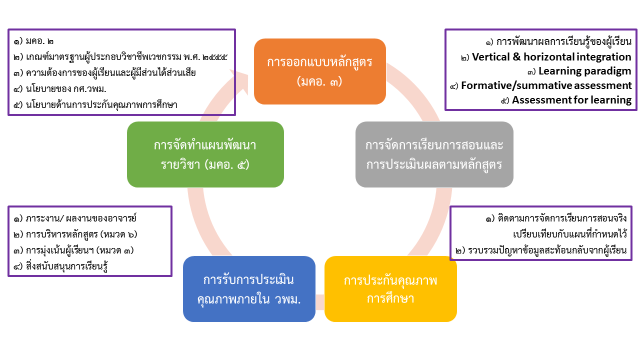 รูปที่ ๖.๑-๑ กระบวนการออกแบบ จัดการ และปรับปรุง “กระบวนการการจัดการเรียนการสอน”	กระบวนการการจัดการเรียนการสอนรายวิชาเริ่มจากการพิจารณาข้อมูลนำเข้ามาจาก ๑) มคอ. ๒ โดยเฉพาะคุณลักษณะบัณฑิตที่พึงประสงค์ และแนวทางพัฒนาผลการเรียนรู้ ๒) เกณฑ์มาตรฐานผู้ประกอบวิชาชีพเวชกรรม พ.ศ. ๒๕๕๕ ๓) ความต้องการของผู้เรียนและผู้มีส่วนได้ส่วนเสีย ๔) นโยบายของ กศ.วพม. ๕) นโยบายด้านการประกันคุณภาพการศึกษา เพื่อกำหนด “วัตถุประสงค์ วิธีการจัดการเรียนการสอน การสนับสนุนผู้เรียน และวิธีประเมินผล” ของแต่ละรายวิชา (มคอ. ๓) ซึ่ง กศ.วพม. กำหนดให้ส่งก่อนวันเปิดภาคการศึกษา ๓๐ วัน จากนั้นภาควิชาจะร่วมกับภาควิชาอื่นๆ ที่มีการจัดการเรียนการสอนในชั้นปีที่ ๒ เพื่อจัดทำตารางสอนทั้งปีการศึกษา และดำเนินการจัดการเรียนการสอนตามแผนการสอน โดยภาควิชามีการกำกับติดตามและเปรียบเทียบการจัดการเรียนการสอน และการประเมินผลจริงกับแผนที่กำหนดไว้ ทวนสอบการสอบและการวัดผลทุกครั้ง และรวบรวมปัญหาอุปสรรคที่พบ/ เสียงของผู้เรียนจากวิธีการรับฟังในตารางที่ ๓.๑-๑  จากนั้นจะมีการจัดทำรายงานผลการประเมินตนเองเพื่อให้คณะกรรมการประเมินคุณภาพภายในของ วพม. เข้าตรวจประเมิน หลังจากนั้นทางภาควิชาฯ จะนำโอกาสพัฒนาและปัญหาอุปสรรคที่พบไปจัดทำสรุปผลการดำเนินการรายวิชา (มคอ. ๕) เพื่อใช้เป็นข้อมูลนำเข้าสำหรับการพัฒนาปรับปรุงรายละเอียดของหลักสูตรรายวิชา (มคอ. ๓) ที่จะใช้ในปีการศึกษาถัดไป สำหรับข้อกำหนดของกระบวนการออกแบบ จัดการ และปรับปรุงหลักสูตร รวมทั้งปัจจัยนำเข้าและตัวชี้วัดผลการดำเนินการของแต่ละกระบวนการย่อยแสดงในตารางที่ ๖.๑-๒ และวิธีการประเมินผลหลักสูตรรายวิชาในตารางที่ ๖.๑-๓ 	ตัวอย่างของการปรับเปลี่ยนวิธีการจัดการเรียนการสอนในปีการศึกษา ๒๕๕๘-๙ ได้แก่ ๑) การขอให้อาจารย์ผู้สอนรายชั่วโมงแบ่งเวลาไว้สำหรับเชื่อมโยงสิ่งที่เรียนรู้กับการนำไปใช้ประโยชน์ทางคลินิก ๒) การปรับเปลี่ยนวิธีการประเมินความก้าวหน้า (Formative evaluation) โดยใช้วิธีให้ผู้เรียนแบ่งเป็นกลุ่มย่อย และมอบหมายให้ผู้เรียนวิเคราะห์ตนเองว่าบรรลุวัตถุประสงค์ของการเรียนรู้ครบถ้วนทุกข้อหรือไม่ หลังจากนั้นให้ผู้แทนของแต่ละกลุ่มนำเสนอผลการวิเคราะห์และรวบรวมมาเป็นประเด็นที่อาจารย์ผู้สอนทบทวนใช้เป็นหัวข้อของการทบทวนก่อนการสอบ ๓) เลื่อนเวลาจัดสอบเป็นช่วงสายหรือช่วงบ่าย เพื่อให้ผู้เรียนมีเวลาทบทวนมากขึ้น ๔) การจัดทำระบบการรายงานผลคะแนนทางระบบออนไลน์เป็นรายบุคคล โดยใช้ username และ password 	สำหรับกระบวนการออกแบบ จัดการ และปรับปรุงกระบวนการวิจัย บริการวิชาการ และการทำนุบำรุงศิลปวัฒนธรรม แสดงในตารางที่ ๖.๑-๔ โดยกระบวนการวิจัยของภาควิชาสรีรวิทยา ปฏิบัติตามวิธีดำเนินการมาตรฐาน (Standard operating procedure, SOP) ของคณะอนุกรรมการพิจารณาโครงการวิจัย กรมแพทย์ทหารบก (พบ.) ฉบับที่ ๕ พ.ศ. ๒๕๕๕ อย่างเคร่งครัด โดยงานวิจัยทุกเรื่องของภาควิชาฯ จะเริ่มด้วยการจัดทำโครงร่างการวิจัยโดยผู้วิจัยหลัก และส่งเรื่องเข้าสู่การพิจารณาของคณะอนุกรรมการพิจารณาโครงการวิจัย ผ่านสำนักงานพิจารณาโครงการวิจัย พบ. หลังจากได้รับการแจ้งผลการพิจารณา (รับรอง) ผู้วิจัยหลักจึงจะเริ่มดำเนินการวิจัย โดยมีการส่งรายงานความก้าวหน้าการวิจัย และขอตออายุการรับรองโครงรางการวิจัยตาม SOP ว่าด้วย การประเมินตอเนื่องโครงการวิจัยที่ไดรับการรับรอง พ.ศ. ๒๕๕๕ เช่นเดียวกัน 	สำหรับกระบวนการบริการวิชาการนั้นในช่วงที่ผ่านมาคณาจารย์ ภาควิชาสรีรวิทยา จะให้บริการวิชาการในลักษณะปัจเจกบุคคล แต่มีแผนที่จะจัดทำโครงการบริการวิชาการในปีงบประมาณ ๒๕๖๐ โดยกระบวนการที่เกี่ยวข้องมี ๓ ขั้นตอนง่ายๆ ได้แก่ ๑) การกำหนดวัตถุประสงค์ แผนการดำเนินการ และผลลัพธ์ที่คาดหวัง ๒) การดำเนินการตามแผน ๓) การสรุปผลการดำเนินการ ข้อกำหนดที่สำคัญของกระบวนการวิจัยและบริการวิชาการ แสดงในตารางที่ ๖.๑-๔	กระบวนการทำนุบำรุงศิลปวัฒนธรรมของภาควิชาสรีรวิทยาในช่วงปีการศึกษา ๒๕๕๙ มี ๒ โครงการ คือ ๑) โครงการ ภสว.อนุรักษ์ขนมไทย ๒) โครงการทำบุญเพื่ออุทิศส่วนกุศลให้สัตว์ทดลอง ซึ่งทั้ง ๒ โครงการได้จัดต่อเนื่องเป็นประจำทุกปีมานานกว่า ๙ ปีตารางที่ ๖.๑-๓ วิธีการประเมินผลหลักสูตรรายวิชา ตารางที่ ๖.๑-๔ กระบวนการออกแบบ จัดการ และปรับปรุงกระบวนการวิจัยและบริการวิชาการ ตารางที่ ๖.๑-๒ กระบวนการออกแบบ จัดการ และปรับปรุงหลักสูตร  ๖.๒ ประสิทธิผลการปฏิบัติการก. ประสิทธิภาพและประสิทธิผลของกระบวนการ 	ภาควิชาสรีรวิทยามุ่งเน้นการบริหารงบประมาณอย่างมีประสิทธิผลและประสิทธิภาพ เพื่อให้เกิดความคุ้มค่าและประหยัด โดยมีกระบวนการควบคุมต้นทุนในการบริหารจัดการหลายวิธี (แสดงในตารางที่ ๖.๒-๑) โดยเน้นการสื่อสารและสร้างวัฒนธรรมในการประหยัดพลังงาน และขอความร่วมมือให้บุคลากรทุกคนตระหนักถึงความสำคัญของการควบคุมต้นทุนโดยรวมของการปฏิบัติการของภาควิชาตารางที่ ๖.๒-๑ กระบวนการควบคุมต้นทุนข. การจัดการห่วงโซ่อุปทาน	การจัดการห่วงโซ่อุปทานของ วพม. มุ่งเน้นที่การคัดเลือกผู้ส่งมอบที่มีคุณภาพ เนื่องจากกระบวนการจัดซื้อจัดหาจะดำเนินการที่กรมแพทย์ทหารบก (กองส่งกำลังบำรุง) โดยแผนกบริการ วพม. มีหน้าที่หลักในการทำแผนเสนอความต้องการและเสนอแผนจัดหาในภาพรวมตามที่ได้รับอนุมัติตามกรอบเวลาของปีงบประมาณ ให้เป็นไปตามระเบียบ ฯ โดยการพิจารณาคัดเลือกจะเป็นไปตามเงื่อนไขของผู้ใช้ ทั้งนี้โดยคำนึงถึงด้านคุณภาพ ราคา การส่งมอบ และบริการหลังการขาย ค. การเตรียมพร้อมด้านความปลอดภัยและภาวะฉุกเฉิน	ภสว.กศ.วพม. ทำให้สภาพแวดล้อมการทำงานปลอดภัยโดยใช้ระบบบริหารความเสี่ยง เริ่มจาก ๑) วิเคราะห์กระบวนการทำงานภายในหน่วยเพื่อระบุความเสี่ยงที่มีโอกาสเกิดขึ้น เช่น ผู้เรียนไม่เกิดผลการเรียนรู้ตามที่กำหนดไว้ในหลักสูตร ผู้เรียนไม่ได้รับโอกาสในการอุทธรณ์ผลสอบ คำกล่าวหา/กล่าวโทษว่าอาจารย์ละเมิดจรรยาบรรณคณาจารย์ การใช้สัตว์เพื่องานทางวิทยาศาสตร์ไม่เป็นไปตามกฎระเบียบที่เกี่ยวข้อง ยกเลิก-ไม่ดำเนินการตามโครงการ/ดำเนินการไม่บรรลุเป้าหมาย การละเมิดจริยธรรมการทำวิจัยในมนุษย์ และอัคคีภัย เป็นต้น ๒) จัดลำดับความสำคัญ โดยพิจารณาจากโอกาสเกิดความเสี่ยง และความรุนแรงของผลกระทบ เพื่อระบุ “ความเสี่ยงสำคัญ” ของภาควิชา ๓) กำหนดมาตรการป้องกันและจัดการกับความเสี่ยงสำคัญนั้น ๔) กำกับติดตามประเมินสถิติการเกิดความเสี่ยงอย่างต่อเนื่อง เพื่อทบทวนประสิทธิผลของมาตรการป้องกันความเสี่ยงนั้น ๆ ภาควิชาแบ่งความเสี่ยงเป็น ๔ ระดับ ตามแนวทางบริหารความเสี่ยงของ วพม. ได้แก่ สูงมาก สูง ปานกลาง และต่ำ 	ภาควิชาสรีรวิทยา ให้ความร่วมมือและปฏิบัติตามแนวทางการป้องกันการเกิดเหตุอัคคีภัยของคณะกรรมการป้องกันอัคคีภัย วพม. โดยเริ่มจากกิจกรรม ๕ ส เพื่อสร้างสิ่งแวดล้อมในสำนักงานให้มีความเป็นระเบียบเรียบร้อยและอยู่ในสภาพพร้อมใช้ มีการกำกับดูแลและตรวจสอบอย่างสม่ำเสมอเพื่อป้องกันความเสี่ยงที่จะเกิดเหตุอัคคีภัย บุคลากรของภาควิชาเข้าฟังการบรรยายของวิทยากรและมีส่วนร่วมในการซ้อมอัคคีภัยประจำปี นอกจากนี้เจ้าหน้าที่ บก. ของภาควิชา ยังได้รับมอบหมายให้รับผิดชอบในการควบคุม ดูแล บำรุงรักษาระบบสาธารณูปโภค ให้อยู่ในสภาพดีอย่างต่อเนื่อง ************************************รหัสรายวิชาชื่อรายวิชาหน่วยกิตวพมบก ๒๐๔ระบบหัวใจหลอดเลือดและระบบทางเดินหายใจ๔วพมบก ๒๐๗ระบบทางเดินปัสสาวะและระบบสืบพันธุ์๔วพมบก ๒๑๐ระบบต่อมไร้ท่อ๒วพมบก ๒๐๘ประสาทวิทยาศาสตร์การแพทย์ ๑๓วพมสว ๓๐๑สรีรวิทยาการออกกำลังกาย๒วพมสว ๓๐๒ ดุลยภาพบำบัดเบื้องต้น๒	วิสัยทัศน์: เป็นภาควิชาที่มีการบริหารจัดการ การเรียนการสอน และการวิจัยที่ได้มาตรฐานสากล 	พันธกิจ: จัดการเรียนการสอนวิชาสรีรวิทยา และวิชาเลือกที่เกี่ยวข้อง อย่างมีประสิทธิภาพและประสิทธิผลให้ได้มาตรฐานสากล ให้บริการทางวิชาการที่มีคุณภาพและมาตรฐาน รวมทั้งผลิตผลงานวิจัยระดับนานาชาติที่มีมาตรฐานสูง และทำนุบำรุงศิลปวัฒนธรรม ภูมิปัญญาไทย และแบบธรรมเนียมทหาร	ค่านิยม: ทำงานเป็นทีมอย่างมีคุณภาพ ยึดมั่นในระเบียบวินัย เสียสละเพื่อส่วนรวม มุ่งมั่นเพื่อความเป็นเลิศ ดำรงชีวิตตามหลักเศรษฐกิจพอเพียง			สมรรถนะหลัก: การจัดการเรียนการสอนโดยยึดผู้เรียนเป็นศูนย์กลาง  ลำดับชื่อตำแหน่งคุณวุฒิความชำนาญ๑พ.อ. ผศ.ดุสิต สถาวรอจ.หน.ภสว.กศ.วพม.พบ. วุฒิบัตรฯPediatric Critical Care,Performance Excellence,Medical Ethics & Professionalism,KM & Risk Management๒พ.อ.หญิง ผศ.ปนัดดา หัตถโชติรองหัวหน้าภาควิชาฯ Ph.D.Endocrine & Reproductive Physiology๓พ.อ.หญิง ผศ.พรรณเพ็ญ นาประดิษฐ์ผู้ช่วยหัวหน้าภาควิชาฯ วท.ม.(สรีรวิทยา)Exercise Physiology๔พ.อ. ผศ.กิจจา  สุวรรณผู้ช่วยหัวหน้าภาควิชาฯวท.ม.(สรีรวิทยา)Cardiovascular Physiology๕พ.อ.หญิง ผศ.อนุสรา  วัฒนจันทร์ผู้ช่วยหัวหน้าภาควิชาฯวท.ด.Neurophysiology๖พ.ท.หญิง ผศ.ดังใจ  สุวรรณกิตติอจ.ภสว.กศ.วพม.MD. Ph.D.Respiratory Physiology๗พ.ท.หญิง ผศ.จิตรวีณา มหาคีตะอจ.ภสว.กศ.วพม.ปร.ด.Liver/Renal Physiologyลำดับชื่อสังกัดรายวิชาที่สอน๑พ.อ.ปรีชา เอื้อโรจนอังกูร กองอายุรกรรม รพ.รร.๖Cardiovascular and Respiratory system๒พ.อ.ฐิติศักดิ์ กิจทวีสินกองอายุรกรรม รพ.รร.๖Genitourinary system๓พ.อ.รศ.สุธี พานิชกุลกองสูตินรีเวชกรรม รพ.รร.๖Genitourinary system๔พ.อ.หญิง ผศ.ขวัญใจ ธนกิจจารุกองกุมารเวชกรรม รพ.รร.๖Endocrine system๕พ.อ.หญิง รศ.นวพร นำเบญจพลภาควิชากุมารเวชศาสตร์ กศ.วพม.Endocrine system๖พ.ท.หญิง รศ.วิวรรณ ศันสนยุทธกองจักษุกรรม รพ.รร.๖Med Neuro Science I๗พ.อ.พีระ นาคละออกองอายุรกรรม รพ.รร.๖Med Neuroscience Iลำดับชื่อตำแหน่งคุณวุฒิความชำนาญ๑ร.ต.สายันต์ ไม้คำเสมียน ภสว.- มัธยมศึกษาตอนต้น การใช้โปรแกรม Word การพิมพ์งานธุรการด้านงบประมาณและส่งกำลังบำรุง๒จ.ส.อ.สมหมาย โยชนานายสิบสรีระ- ประกาศนียบัตร รร.นายสิบทหารบก- ปริญญาตรีการจัด/เตรียมห้องปฏิบัติการสรีรวิทยา การใช้โปรแกรมคอมพิวเตอร์ต่าง ๆ ๓จ.ส.อ.หญิง จุฑารัตน์ ไชยมิตรเสมียน ภสว.- ป.วิชาชีพชั้นสูง- ปริญญาตรีการใช้โปรแกรม Word และการพิมพ์งานธุรการด้านการเรียนการสอน๔จ.ส.อ.หญิง เมธาพร อยู่สุข นายสิบสรีระ- ปริญญาตรีการจัด/เตรียมห้อง ปฏิบัติการสรีรวิทยา๕น.ส.รัชนี  กระจ่างพจน์พนักงานบริการมัธยมศึกษาตอนปลายการใช้โปรแกรมคอมพิวเตอร์และการพิมพ์๖น.ส.รวมลักษณ์ เรืองวงษ์พนักงานบริการป.วิชาชีพชั้นสูงการใช้โปรแกรมคอมพิวเตอร์และการพิมพ์ผู้เรียน/ผู้มีส่วนได้ส่วนเสียความต้องการและความคาดหวังนพท./นศพ.วพม. ชั้นปีที่ ๒ได้รับการพัฒนาความรู้/ทักษะตาม learning outcome ที่กำหนดไว้ในหลักสูตร มีการเรียนการสอนตามตารางสอน  เชื่อมโยงเนื้อหาที่เรียนรู้กับการใช้ประโยชน์ทางคลินิก มีสิ่งอำนวยความสะดวกและสิ่งสนับสนุนการเรียนรู้ที่พอเพียง มีคุณภาพ มีระบบให้คำปรึกษาและช่วยเหลือผู้เรียนที่มีปัญหาในการเรียนรู้ มีช่องทางรับเรื่องร้องเรียน และข้อเสนอแนะจากผู้เรียนนพท./นศพ.วพม. ชั้นปีที่ ๓(วิชาเลือก วพมสว ๓๐๑ และ วพมสว ๓๐๒)ได้รับการพัฒนาความรู้/ทักษะตาม learning outcome ที่กำหนดไว้ในหลักสูตร มีการเรียนการสอนตามตารางสอน  เชื่อมโยงเนื้อหาที่เรียนรู้กับการใช้ประโยชน์ทางคลินิก มีสิ่งอำนวยความสะดวกและสิ่งสนับสนุนการเรียนรู้ที่พอเพียง มีคุณภาพ มีระบบให้คำปรึกษาและช่วยเหลือผู้เรียนที่มีปัญหาในการเรียนรู้ มีช่องทางรับเรื่องร้องเรียน และข้อเสนอแนะจากผู้เรียนนรพ.วพบ. ชั้นปีที่ ๑ได้รับการพัฒนาความรู้/ทักษะตาม learning outcome ที่กำหนดไว้ในหลักสูตร มีการเรียนการสอนตามตารางสอน  เชื่อมโยงเนื้อหาที่เรียนรู้กับการใช้ประโยชน์ทางคลินิก มีสิ่งอำนวยความสะดวกและสิ่งสนับสนุนการเรียนรู้ที่พอเพียง มีคุณภาพ มีระบบให้คำปรึกษาและช่วยเหลือผู้เรียนที่มีปัญหาในการเรียนรู้ มีช่องทางรับเรื่องร้องเรียน และข้อเสนอแนะจากผู้เรียนนศ.มรฏ.สวนสุนันทา ได้รับการพัฒนาความรู้/ทักษะตาม learning outcome ที่กำหนดไว้ในหลักสูตร มีการเรียนการสอนตามตารางสอน  เชื่อมโยงเนื้อหาที่เรียนรู้กับการใช้ประโยชน์ทางคลินิก มีสิ่งอำนวยความสะดวกและสิ่งสนับสนุนการเรียนรู้ที่พอเพียง มีคุณภาพ มีระบบให้คำปรึกษาและช่วยเหลือผู้เรียนที่มีปัญหาในการเรียนรู้ มีช่องทางรับเรื่องร้องเรียน และข้อเสนอแนะจากผู้เรียนกองการศึกษานำกระบวนทัศน์การเรียนรู้ (Learning paradigm) และกระบวนทัศน์การประเมินเพื่อพัฒนาผลการเรียนรู้ (Assessment for learning) ไปสู่การปฏิบัติอย่างเป็นรูปธรรมส่งเสริมให้ผู้เรียนเป็นเจ้าของกิจกรรมการเรียนรู้ (active student participation) มีการพัฒนาความรู้/ทักษะตาม learning outcome ที่กำหนดไว้ใน มคอ. ๓มีการประเมินผลการเรียนรู้ตาม learning outcome ที่กำหนด ทั้ง formative และ summative evaluation โดยนำผลการประเมินความก้าวหน้ามาพัฒนาผู้เรียน  มีการพัฒนารูปแบบการจัดการเรียนการสอน/ ประเมินผล โดยเฉพาะรูปแบบการเรียนรู้ที่ผู้เรียนสามารถเข้าถึงได้ตลอดเวลาผ่านเทคโนโลยีสารสนเทศ (e-learning)หน่วยแพทยศาสตรศึกษาจัดทำและส่งรายละเอียดหลักสูตรรายวิชา (มคอ. ๓) และรายงานผลการดำเนินการรายวิชา (มคอ. ๕) ตามกำหนด ลูกค้าบริการวิชาการองค์ความรู้ด้านวิทยาศาสตร์ที่ถูกต้องตามหลักวิชาการและทันสมัย สำนักงานพัฒนางานวิจัยส่งโครงร่างการวิจัย รายงานความก้าวหน้า และสรุปผลการวิจัยตามกำหนด อาจารย์ภาควิชาอื่นๆ ในชั้นปรีคลินิกการประสานงานที่ดีอย่างต่อเนื่องผู้ปกครองมีการสื่อสารเพื่อแจ้งให้ทราบกรณีบุตร/ธิดา มีปัญหาในการเรียนรู้ มีระบบช่วยเหลือผู้เรียนที่มีปัญหาในการเรียนรู้แผนกห้องปฏิบัติการและวิจัยมีการประสานงานที่ดีศูนย์สารสนเทศ มีการประสานงานที่ดี ความท้าทายเชิงกลยุทธ์ความได้เปรียบเชิงกลยุทธ์๑. ส่งเสริมอาจารย์ในภาควิชาให้เจริญก้าวหน้าตามแนวทางการรับราชการเพื่อให้มีขวัญและกำลังใจในการปฏิบัติงาน ๑. ความมุ่งมั่นและทุ่มเทของคณาจารย์ให้กับการเรียนการสอน ดูแลเอาใจใส่ผู้เรียนอย่างใกล้ชิด๒. การพัฒนาสื่อการเรียนรู้ผ่านระบบเทคโนโลยีสารสนเทศ เพื่อใช้ประโยชน์ IT Infrastructure ที่จะได้รับการพัฒนาในอนาคต ๒. การบริหารจัดการหลักสูตรและการประกันคุณภาพการศึกษาที่เข้มแข็งและมีประสิทธิภาพ (มีการทบทวนผลการจัดการศึกษาเปรียบเทียบกับแผน การกลั่นกรองข้อสอบ การวิเคราะห์ข้อสอบ การทวนสอบผลการสอบย่อย) ๓. พัฒนาศักยภาพการทำงานวิจัยในรูปแบบสหสาขา ๓. มีวัฒนธรรมการทำงานที่มุ่งเน้นผลลัพธ์และส่งมอบคุณค่าให้แก่ผู้เรียนโดยนำข้อมูลป้อนกลับของผู้เรียนมาเป็นปัจจัยนำเข้าเพื่อพัฒนาการเรียนการสอนอย่างต่อเนื่อง  ๔. การผลิตผลงานตำรา/หนังสือ รวมทั้งสื่อการสอนในรูปแบบต่างๆ ที่หลากหลาย เพื่อสนับสนุนการเรียนรู้ของ นพท./ นศพ.วพม.๔. มีระบบอาจารย์ที่ปรึกษาที่ทุ่มเทเพื่อช่วยเหลือ นพท./นศพ.วพม. ที่ประสบปัญหาในการเรียนรู้ โอกาสเชิงกลยุทธ์ โอกาสเชิงกลยุทธ์ ๑. ทิศทางการพัฒนาระบบการตรวจประเมินคุณภาพการศึกษาทั้งในระดับหลักสูตรและระดับสถาบันที่มุ่งเน้นทั้งกระบวนการจัดการศึกษาและผลลัพธ์ทางการศึกษาตามมาตรฐานสากล ๑. ทิศทางการพัฒนาระบบการตรวจประเมินคุณภาพการศึกษาทั้งในระดับหลักสูตรและระดับสถาบันที่มุ่งเน้นทั้งกระบวนการจัดการศึกษาและผลลัพธ์ทางการศึกษาตามมาตรฐานสากล ๒. ความก้าวหน้าของเทคโนโลยีสารสนเทศที่เป็นไปอย่างก้าวกระโดดช่วยให้สามารถจัดการเรียนการสอนในรูปแบบที่ไม่สามารถทำได้ในอดีต ๒. ความก้าวหน้าของเทคโนโลยีสารสนเทศที่เป็นไปอย่างก้าวกระโดดช่วยให้สามารถจัดการเรียนการสอนในรูปแบบที่ไม่สามารถทำได้ในอดีต ประเด็นที่ประเมินผลชื่อตัวชี้วัดความถี่ผู้รับผิดชอบประสิทธิผลของการนำองค์กรความพึงพอใจต่อภาวะผู้นำ/การนำองค์กรของ อจ.หน.ภาควิชา (ประเมินโดยกรรมการรายวิชา/บุคลากรสนับสนุน และ อจ.หน.ภาควิชา ชั้นปีที่ ๒) ปีละครั้งผู้ช่วยหน.ภาควิชาฯประสิทธิผลของการนำองค์กรระดับคะแนนความพึงพอใจเฉลี่ยของผู้เรียนต่อรายวิชาที่ภาควิชารับผิดชอบ ปีละครั้งผู้ช่วยหน.ภาควิชาฯประสิทธิผลของการนำองค์กรร้อยละของรายวิชาที่จัดทำรายงานผลการดำเนินการ (มคอ. ๕) ภายในเวลาที่กำหนดปีละครั้งหน.ภาควิชาฯประสิทธิผลของการนำองค์กรระดับคุณภาพของการประเมินคุณภาพภายในประจำปีของ วพม. ปีละครั้งหน.ภาควิชาฯ ประสิทธิผลของการนำองค์กรแนวปฏิบัติที่ดี/สิ่งประดิษฐ์/ นวัตกรรมที่ได้รับรางวัลปีละครั้งหน.ภาควิชาฯ การบริหารโครงการและงบประมาณตามแผนปฏิบัติราชการ รายงานสรุปผลการดำเนินโครงการที่ได้รับการจัดสรรงบประมาณ (ผลผลิต/ผลลัพธ์/ผลกระทบ) ปีละครั้งรองหน.ภาควิชาฯการบริหารโครงการและงบประมาณตามแผนปฏิบัติราชการ รายงานสรุปผลการจัดส่ง นพท./นศพ.วพม. ไปแข่งขันตอบปัญหาทางสรีรวิทยาระดับนานาชาติ (IMSPQ) ปีละครั้งรองหน.ภาควิชาฯการบริหารโครงการและงบประมาณตามแผนปฏิบัติราชการ รายงานสรุปผลการดำเนินการโครงการบริการวิชาการปีละครั้งรองหน.ภาควิชาฯการบริหารโครงการและงบประมาณตามแผนปฏิบัติราชการ ร้อยละของเงินงบประมาณคงเหลือที่ส่งคืนเปรียบเทียบกับงบประมาณที่ได้รับการจัดสรรปีละครั้งรองหน.ภาควิชาฯการบริหารโครงการและงบประมาณตามแผนปฏิบัติราชการ ร้อยละเงินเหลือจ่ายสุทธิต่องบประมาณที่ได้รับปีละครั้งรองหน.ภาควิชาฯผลกระทบเชิงลบที่อาจเกิดขึ้นมาตรการป้องกันผู้รับผิดชอบการเรียนการสอนการเรียนการสอนการเรียนการสอนผู้เรียนไม่เกิดผลการเรียนรู้ตามที่กำหนดไว้ในหลักสูตร การออกแบบกระบวนการเรียนรู้โดยนำผลจากรายงานผลการดำเนินการในปีที่ผ่านมาเป็นปัจจัยนำเข้าการประเมินความก้าวหน้าของผู้เรียน (formative evaluation) เพื่อนำมาพัฒนาผลการเรียนรู้การจัดทำ Table of specification ตามวัตถุประสงค์การเรียนรู้/ การคัดเลือกข้อสอบโดยคณะกรรมการรายวิชา การกำกับติดตามผลการดำเนินการในการประชุมภาควิชาประจำเดือนการสนทนากลุ่มย่อยกับผู้เรียนที่มีผลคะแนนต่ำกว่าเกณฑ์ผ่านการทวนสอบผลสัมฤทธิ์มาตรฐานทางการศึกษาคณะกรรมการรายวิชาผู้เรียนไม่ได้รับโอกาสในการอุทธรณ์ผลสอบแนวปฏิบัติของภาควิชาตามประกาศ วพม. เรื่อง การอุทธรณ์ผลการสอบ/การตรวจสอบผลการสอบของผู้เรียนแพทย์ทหาร/นักศึกษาแพทย์ วิทยาลัยแพทยศาสตร์พระมงกุฎเกล้า พ.ศ. ๒๕๕๘หน.ภาควิชาฯคำกล่าวหา/กล่าวโทษว่าอาจารย์ละเมิดจรรยาบรรณคณาจารย์การจัดทำแผนการสอนรายชั่วโมง การสอนโดยคณาจารย์ของภาควิชาในชั่วโมงปฏิบัติการ การประเมินอาจารย์ผู้สอน โดยผู้เรียน การสนทนากลุ่มย่อยกับผู้เรียนโดยหัวหน้าภาควิชาการพิจารณาข้อสอบและตัดสินผลโดยคณะกรรมการรายวิชาคณะกรรมการรายวิชาการใช้สัตว์เพื่องานทางวิทยาศาสตร์ไม่เป็นไปตามกฎระเบียบที่เกี่ยวข้องข้อกำหนดจรรยาบรรณการดำเนินการต่อสัตว์เพื่องานทางวิทยาศาสตร์ตามประกาศคณะกรรมการกำกับและส่งเสริมการดำเนินการต่อสัตว์ (พ.ศ. ๒๕๕๙) ใบอนุญาตการใช้สัตว์เพื่องานทางวิทยาศาสตร์จาก สง.คณะกรรมการวิจัยแห่งชาติ ตาม พรบ.สัตว์เพื่องานทางวิทยาศาสตร์ พ.ศ. ๒๕๕๘ผช.หน.ภาควิชาฯแผนงาน/โครงการตามแผนปฏิบัติราชการประจำปีแผนงาน/โครงการตามแผนปฏิบัติราชการประจำปีแผนงาน/โครงการตามแผนปฏิบัติราชการประจำปียกเลิก-ไม่ดำเนินการตามโครงการ/ดำเนินการไม่บรรลุเป้าหมายกำหนดผู้รับผิดชอบโครงการรายงานความก้าวหน้าของการดำเนินการโครงการในวาระการประชุมคณาจารย์ประจำเดือนทุกเดือน ผช.หน.ภาควิชาฯการวิจัยการวิจัยการวิจัยละเมิดจริยธรรมการทำวิจัยในมนุษย์การขออนุมัติโครงการจากคณะกรรมการพิจารณาโครงร่างการวิจัยการรายงานความก้าวหน้าของการทำวิจัย ผช.หน.ภาควิชาฯสิ่งแวดล้อมสิ่งแวดล้อมสิ่งแวดล้อมอัคคีภัยกิจกรรม ๕ ส ระเบียบ วพม. เรื่อง การป้องกันและจัดการอัคคีภัยผช.หน.ภาควิชาฯ ประเด็นกฎหมาย กฎระเบียบ หรือองค์กรที่เกี่ยวข้องกระบวนการ/ กิจกรรมตัวชี้วัดการประพฤติปฏิบัติตามกฎหมายและกฎระเบียบกฎกระทรวง ว่าด้วยระบบ หลักเกณฑ์ และวิธีการประกันคุณภาพการศึกษาพ.ศ. ๒๕๕๓- การประกันคุณภาพการศึกษา- การประเมินคุณภาพภายในประจำปีของ วพม. ผลการประเมินคุณภาพภายในประจำปี    การประพฤติปฏิบัติตามกฎหมายและกฎระเบียบจรรยาบรรณคณาจารย์- การจัดการเรียนการสอนโดยคณะกรรมการรายวิชา จำนวนครั้งที่ นพท./นศพ. ร้องเรียนว่าอาจารย์ละเมิดจรรยาบรรณคณาจารย์การประพฤติปฏิบัติตามกฎหมายและกฎระเบียบประกาศ วพม. เรื่อง การอุทธรณ์ผลการสอบ/การตรวจสอบผลการสอบของนพท./นศพ.วพม. พ.ศ. ๒๕๕๘- แนวปฏิบัติระดับรายวิชาตามประกาศ วพม.ฯ จำนวนครั้งที่ นพท./นศพ. ร้องเรียนภาควิชา เรื่อง การละเมิดสิทธิในการอุทธรณ์ผลการสอบ การประพฤติปฏิบัติตามกฎหมายและกฎระเบียบข้อกำหนดจรรยาบรรณการดำเนินการต่อสัตว์เพื่องานทางวิทยาศาสตร์- ใบอนุญาตใช้สัตว์เพื่องานทางวิทยาศาสตร์จำนวนครั้งของการร้องเรียนภาควิชา เรื่อง การละเมิดจรรยาบรรณฯ การประพฤติปฏิบัติอย่างมีจริยธรรมหลักเกณฑ์การพิจารณาจริยธรรมของการวิจัยในมนุษย์ พ.ศ. ๒๕๔๐ - การขออนุมัติดำเนินโครงการวิจัยฯ จำนวนครั้งของการร้องเรียนภาควิชา เรื่อง การละเมิดจริยธรรมของการวิจัยในมนุษย์วิธีการรับฟังผู้รับผิดชอบความถี่หัวข้อสารสนเทศหัวข้อสารสนเทศหัวข้อสารสนเทศหัวข้อสารสนเทศหัวข้อสารสนเทศหัวข้อสารสนเทศหัวข้อสารสนเทศหัวข้อสารสนเทศหัวข้อสารสนเทศหัวข้อสารสนเทศหัวข้อสารสนเทศหัวข้อสารสนเทศหัวข้อสารสนเทศวิธีการรับฟังผู้รับผิดชอบความถี่ความต้องการและความคาดหวังความพึงพอใจความไม่พึงพอใจความสัมพันธ์ อจ.กับ นร.คุณภาพการสอนบรรยายคุณภาพการสอนในห้องปฏิบัติการคุณภาพสื่อการสอนอุปกรณ์/เครื่องมือและห้องปฏิบัติการการสอบ/การวัดผลความรู้ที่ได้รับจากการเรียนวิชานี้ระบบอาจารย์ที่ปรึกษาคู่มือปฏิบัติการคู่มือรายวิชา การสำรวจความคิดเห็นของผู้เรียนแบบประเมินการจัดการเรียนการสอนรายวิชาจนท.ภาควิชาภาคละ ๑ ครั้งแบบประเมินการสอนในห้องปฏิบัติการ จนท.ภาควิชาทุกครั้งแบบประเมินอาจารย์ผู้สอน (บรรยาย lab)จนท.ภาควิชาภาคละ ๑ ครั้ง  การสนทนากลุ่มย่อย (Focus Group)หน.ภาควิชาฯภาคละ ๓ ครั้ง การพูดคุยอย่างไม่เป็นทางการ (ห้องปฏิบัติการ) อาจารย์ต่อเนื่อง การร้องเรียนผ่านหัวหน้าภาควิชาฯ หน.ภาควิชาฯเมื่อมีผู้ร้อง การร้องเรียนผ่านผู้บริหาร วพม. หน.ภาควิชาฯเมื่อมีผู้ร้อง การร้องเรียนผ่านเว็บไซต์ หรือ Facebook หน.ภาควิชาฯเมื่อมีผู้ร้อง เสียงสะท้อนจากผู้บริหาร วพม. หน.ภาควิชาฯเมื่อมีผู้ร้อง การประชุม นขต.วพม. และ นขต.กศ.วพม. หน.ภาควิชาฯเดือนละครั้ง เสียงสะท้อนจาก รพ.สมทบ/แพทย์เพิ่มพูนทักษะจากการตรวจเยี่ยมของ ผอ.กศ.วพม. และคณะหน.ภาควิชาฯปีละ ๑ ครั้ง เสียงสะท้อนจากอาจารย์ผู้สอน/ อาจารย์ที่ปรึกษาหน.ภาควิชาฯทุกเดือนกิจกรรมสร้างความสัมพันธ์กับผู้เรียนเป้าประสงค์เป้าประสงค์กิจกรรมสร้างความสัมพันธ์กับผู้เรียนตอบสนองความคาดหวังทำให้เหนือความคาดหวังอาจารย์หัวหน้าภาควิชาแนะนำรายวิชาที่สอนให้ผู้เรียนทราบวัตถุประสงค์ (ผลการเรียนรู้ทั้ง ๖ ด้าน) วิธีการวัดและประเมินผล และวิธีจัดกระบวนการเรียนรู้ และความคาดหวังของคณะกรรมการรายวิชาที่มีต่อผู้เรียน   จัดทำคู่มือปฏิบัติการทางสรีรวิทยา เพื่อให้ผู้เรียนได้เรียนรู้ผ่านการทดลองในห้องปฏิบัติการ ซึ่งจะช่วยให้สามารถเชื่อมโยงกับการเรียนรู้จากการเรียนรู้ภาคทฤษฎีในชั่วโมงบรรยาย จัดแบ่งผู้เรียนเป็น ๒ กลุ่ม เพื่อฝึกปฏิบัติการทางสรีรวิทยา เพื่อให้สัดส่วนของอาจารย์ประจำกลุ่มต่อผู้เรียนเหมาะสม จัดอาจารย์ภาควิชาสรีรวิทยาร่วมเป็นอาจารย์ที่ปรึกษา เพื่อคอยให้คำแนะนำและคำปรึกษาเกี่ยวกับการเรียนรู้รายวิชา จัดทำเว็บไซต์ภาควิชา (www.physiopcm.com) เพื่อให้ผู้เรียนเข้าถึงสื่อการสอน วัตถุประสงค์การเรียนรู้ ผลคะแนนของการสอบแต่ละครั้ง ในอนาคตจะเป็นช่องทางสำหรับการเข้าถึงรูปแบบการเรียนรู้ในรูปแบบ e-learning รวมทั้งการแจ้งปัญหา ข้อเสนอแนะ และข้อร้องเรียนผ่านเว็บไซต์ รายงานผลการสอบเป็นรายบุคคล โดยมีข้อมูลเชิงสถิติประกอบ ได้แก่ คะแนนสูงสุด (max) คะแนนต่ำสุด (Min) คะแนนเฉลี่ยของห้อง (average) ลำดับที่สอบได้ของผู้เรียนในห้อง (class rank) Facebook ของภาควิชาฯ เพื่อประชาสัมพันธ์กิจกรรมของภาควิชาฯ จัดกิจกรรมสนทนากลุ่มย่อย (focus group) กับผู้เรียนจำนวน ๑๐ คน ที่เป็นผู้แทนของผู้เรียนทั้งชั้น (เรียงตามลำดับเลขที่) เพื่อให้ผู้เรียนได้ฝึกสะท้อนคิดต่อการจัดการเรียนการสอนของภาควิชาในแต่ละระบบ (สิ่งที่ทำได้ดี สิ่งที่ควรทำให้ดียิ่งขึ้น และข้อเสนอแนะอื่นๆ) ประชุมกลั่นกรองข้อสอบ โดยคณาจารย์ของภาควิชา เพื่อทวนสอบว่าเป็นไปตามวัตถุประสงค์ของการเรียนรู้ตามที่แจ้งให้ผู้เรียนทราบล่วงหน้า คำถามและคำตอบมีความชัดเจนและถูกต้อง เปิดโอกาสให้มีการอุทธรณ์ผลการสอบ โดยกรอกใบคำร้องที่ภาควิชาฯ จัดโครงการส่งผู้แทนผู้เรียนชั้นปีที่ ๓ (เดิม ปี ๒) ไปร่วมแข่งขันตอบปัญหาทางสรีรวิทยาระดับนานาชาติ (Inter-Medical School Physiology Quiz) เพื่อให้ผู้เรียนได้ไปแลกเปลี่ยนประสบการณ์กับ นศพ. จากสถาบันต่างๆ ทั่วโลก   การจัดงานเลี้ยงพบปะสังสรรค์ระหว่างผู้เรียนที่เคยไปร่วมการแข่งขัน IMSPQ มาแล้วทุกรุ่น เพื่อส่งเสริมความสัมพันธ์ที่ดีระหว่างรุ่นพี่และรุ่นน้อง กลุ่มผู้เรียนการเปลี่ยนแปลงที่เกิดขึ้นนพท./นศพ. ชั้นปีที่ ๒ (กลุ่มวิชาพื้นฐานทางการแพทย์) การสนทนารายบุคคลกับผู้เรียนที่มีผลคะแนนอยู่ใน ๑๐ อันดับแรก การสนทนารายบุคคลกับผู้เรียนที่มีผลคะแนนอยู่ใน ๑๐ อันดับสุดท้ายการสนทนากลุ่มกับกลุ่มผู้เรียนที่ได้รับคะแนนเกรด A ในรายวิชา วพมบก ๒๐๔ การจัดทำข้อสอบ Pre-Test แบบ True-False เพื่อให้นักเรียนแต่ละคนเข้าประเมินความก้าวหน้าของผลการเรียนทางเว็บไซต์ของภาควิชา การเปิดโอกาสให้ผู้เรียน download เอกสารคำสอนจากทางเว็บไซต์ได้ล่วงหน้าก่อนเรียน การเลื่อนเวลาสอบเป็นช่วงสาย เพื่อให้ผู้เรียนได้ทบทวนบทเรียนเพิ่มเติม  การเพิ่มจำนวนครั้งของการพบอาจารย์ที่ปรึกษารายกลุ่มสำหรับกิจกรรม case discussionนพท./นศพ. ปีที่ ๓ ที่สมัครเป็นตัวแทนไปแข่งขันตอบปัญหาทางสรีรวิทยา (IMSPQ) จัดโปรแกรมซ้อมสอบและให้ข้อมูลป้อนกลับเพื่อพัฒนาผู้เรียน จัดกิจกรรมค่ายสรีรวิทยาเพื่อพัฒนาความรู้และทักษะการตอบปัญหาทางสรีรวิทยา นำสิ่งที่ได้เรียนรู้ (จุดแข็ง/ โอกาสพัฒนา) ของการเตรียมความพร้อมผู้เรียนในห้วงที่ผ่านมาใช้เป็นโอกาสในการพัฒนาเพื่อปิดจุดอ่อน แนะแนวทางการเตรียมความพร้อม ตอบคำถาม/ ให้คำแนะนำผู้เรียน นพท./นศพ. ชั้นปีที่ ๓(กลุ่มวิชาเลือก) เปิดสอนวิชาเลือก สรีรวิทยาการออกกำลังกาย ให้ นพท./นศพ. ชั้นปีที่ ๓ เป็นปีแรกจัดให้มีการศึกษาดูงานนอกสถานที่การให้ข้อมูลป้อนกลับสำหรับผลงานรายบุคคลและรายกลุ่ม  ทุกชั้นปีมอบทุนการศึกษา รางวัลเรียนดี พัฒนาระบบอุทธรณ์ผลสอบ ปรับปรุงหอพัก /ฐานข้อมูลของห้องสมุด/ WiFi หอพักปี พ.ศ.หัวข้อการเรียนรู้การเปลี่ยนแปลงที่เกิดขึ้น๒๕๕๘ –๖๐การนำเกณฑ์คุณภาพการศึกษาเพื่อการดำเนินการที่เป็นเลิศ (EdPEx) มาใช้ในการประกันคุณภาพการศึกษา - เขียนรายงานการประเมินตนเองตามรูปแบบของเกณฑ์ EdPEx- ปรับปรุงตัววัดผลตามพันธกิจและตัววัดผลของภาควิชาในภาพรวม โดยเชื่อมโยงกับตัววัดผลการดำเนินการของ วพม. ในภาพรวม และตัววัดผลตามแผนยุทธศาสตร์ วพม.  - เชื่อมโยงแนวคิดของกระบวนการพัฒนาอัตลักษณ์ตามเป้าหมายของหลักสูตร กับผลการเรียนรู้รายวิชา - ปรับปรุงการเขียนแผนการสอนเพื่อให้เชื่อมโยงอัตลักษณ์บัณฑิตกับผลการเรียนรู้รายวิชาและรายคาบ  ๒๕๕๘ –๖๐หลักสูตรแพทยศาสตรบัณฑิต วพม. ฉบับปรับปรุง พ.ศ. ๒๕๕๘ - กระบวนทัศน์การประเมินเพื่อพัฒนาผู้เรียน (Assessment for learning) และกระบวนทัศน์ที่มุ่งเน้นการเรียนรู้ (Learning paradigm) จากเดิมมุ่งที่การสอนเป็นหลัก - กระบวนทัศน์ที่มุ่งเน้นการพัฒนาผลการเรียนรู้ทุกด้าน โดยเพิ่มน้ำหนักความสำคัญของผลการเรียนรู้ด้านคุณธรรม จริยธรรม ด้านทักษะความสัมพันธ์ระหว่างบุคคลและความรับผิดชอบ และด้านทักษะการวิเคราะห์เชิงตัวเลข การสื่อสาร และการใช้เทคโนโลยีสารสนเทศ - การปรับปรุงการวัดและประเมินผลเพื่อให้สะท้อนการประเมิน ผลการเรียนรู้ทั้ง ๖ ด้าน ๒๕๕๖-๕๘หลักสูตรแพทยศาสตรบัณฑิต วพม. ฉบับปรับปรุง พ.ศ. ๒๕๕๖- เชื่อมโยงแนวคิดของกระบวนการพัฒนาอัตลักษณ์ตามเป้าหมายของหลักสูตร กับผลการเรียนรู้รายวิชา - การกระจายความรับผิดชอบมาตรฐานผลการเรียนรู้จากหลักสูตรรายวิชา (Mapping) - การจัดทำรายละเอียดรายวิชา (มคอ. ๓) และรายงานผลการดำเนินการรายวิชา (มคอ. ๕) ๒๕๕๙การบริหารความเสี่ยงของสถาบันการศึกษา- ความเสี่ยงสำคัญของผู้เรียน การประเมินความเสี่ยง การป้องกันและจัดการเมื่อเกิดความเสี่ยง ๒๕๕๘ – ๕๙การประเมินคุณภาพการศึกษาตามเกณฑ์มาตรฐานการศึกษาแพทยศาสตร์ตามมาตรฐานสากล (WFME) - การประเมิน Milestone ของการพัฒนาอัตลักษณ์บัณฑิตในแต่ละชั้นปี - การติดตามประเมินผลผลิตโดยเชื่อมโยงกับกระบวนการคัดเลือกผู้เรียน ชื่อตัววัดผู้รับผิดชอบ/ทบทวนตย. ตัววัดผลการดำเนินการข้อกำหนดตัววัดผลการดำเนินการตามพันธกิจของภาควิชาคณะผู้บริหารภาควิชา(อจ.หน.ภสว., รอง อจ.หน.ภสว. ผช.อจ.หน.ภสว. ทั้ง ๓ ท่าน)ตัววัดผลการจัดการศึกษา ผลสัมฤทธิ์ทางการเรียนรายวิชาตัววัดผลการวิจัยจำนวนผลงานวิจัยตีพิมพ์ในวารสารระดับประเทศ/ ระดับนานาชาติจำนวนอาจารย์ประจำที่นำงานวิจัยไปนำเสนอในระดับชาติ/นานาชาติจำนวนอาจารย์ประจำที่ได้รับทุนสนับสนุนงานวิจัย จำนวนนวัตกรรมและงานสร้างสรรค์ จำนวนอาจารย์ประจำที่มีผลงานวิจัย/งานสร้างสรรค์ที่นำไปใช้ประโยชน์ตัววัดผลบริการวิชาการ จำนวนโครงการบริการวิชาการที่นำมาพัฒนาการเรียนการสอนและการวิจัยตัววัดผลการทำนุบำรุงศิลปวัฒนธรรม จำนวนโครงการส่งเสริมและสนับสนุนศิลปวัฒนธรรมผลการดำเนินการตามพันธกิจ แบ่งเป็น 4 ด้าน - ด้านการจัดการศึกษา- ด้านวิจัย- ด้านบริการวิชาการ- ด้านทำนุบำรุงศิลปวัฒนธรรม ตัววัดผลการดำเนินการในภาพรวมของภาควิชาคณะผู้บริหารภาควิชา(อจ.หน.ภสว., รอง หน.ภสว. ผช.หน.ภสว. ทั้ง ๓ ท่าน) ตัววัดผลด้านการเรียนรู้ของผู้เรียนและกระบวนการร้อยละของรายวิชาที่จัดทำรายงานผลการดำเนินการรายวิชา (มคอ. ๕) ร้อยละของรายวิชาที่นำผลการประเมินหลักสูตรมาพัฒนา/ปรับปรุงหลักสูตร จำนวนรายวิชาที่นำผลการประเมินความก้าวหน้าของผู้เรียนมาพัฒนาผู้เรียน (รายบุคคล รายกลุ่ม และรายชั้นเรียน) จำนวนรายวิชาที่มีการจัดทำ Table of specification ของข้อสอบจำนวนรายวิชาที่มีการประชุมเพื่อพิจารณาข้อสอบ ตัววัดผลด้านการนำองค์การและการกำกับดูแลผลผลิตและผลลัพธ์ของโครงการตามแผนปฏิบัติราชการประจำปีของ วพม. ความพึงพอใจต่อภาวะผู้นำ/การนำองค์กรของ หน.ภาควิชา (โดย กศ.วพม.) จำนวนโครงการที่ได้รับการจัดสรรงบประมาณในปีงบประมาณจำนวนโครงการที่ได้ดำเนินการและเบิกจ่ายงบประมาณตามแผน จำนวนรางวัล/ผลงานดีเด่นที่บุคลากรของภาควิชาได้รับในปีการศึกษาผลการประเมินจากการตรวจประเมินคุณภาพภายในประจำปี  ผลการประเมิน ๕ ส  จำนวนเรื่องร้องเรียนจรรยาบรรณคณาจารย์ จำนวนเรื่องร้องเรียนเรื่องละเมิดจริยธรรมการทำวิจัยในมนุษย์ตัววัดผลด้านการมุ่งเน้นลูกค้าร้อยละของรายวิชาที่มีผลคะแนนการจัดการเรียนการสอนโดยผู้เรียน > ๓.๕ระดับความพึงพอใจผู้เรียนที่มีต่อวิธีการจัดการเรียนการสอน (ค่าเฉลี่ย) ระดับความพึงพอใจผู้เรียนที่มีต่อวิธีการประเมินผลโดยภาพรวม (ค่าเฉลี่ย) ระดับความพึงพอใจผู้เรียนที่มีต่อเทคโนโลยีและสื่อที่ใช้ในการสอน (ค่าเฉลี่ย)ระดับความพึงพอใจผู้เรียนที่มีต่อความสัมพันธ์กับอาจารย์ (ค่าเฉลี่ย) ตัววัดผลด้านบุคลากร ร้อยละของอาจารย์ที่มีผลคะแนนด้านการจัดการเรียนการสอน > ๓.๕ร้อยละของอาจารย์ประจำที่ศึกษาเพิ่มเติม/ประชุมวิชาการ/อบรม/ศึกษาดูงาน/นำเสนอผลงาน อย่างน้อย ๓๐ ชั่วโมง/ปี/คน ร้อยละของบุคลากรสนับสนุนด้านวิชาการ/ธุรการที่มีการแลกเปลี่ยนเรียนรู้/ได้รับการอบรมเพิ่มพูนความรู้/ประสบการณ์ อย่างน้อย ๒๐ ชั่วโมง/ปี/คนจำนวนรางวัล/ผลงานดีเด่นที่บุคลากรของภาควิชาได้รับในปีการศึกษาตัววัดผลด้านงบประมาณ การเงิน และตลาดร้อยละของเงินงบประมาณคงเหลือ/ งบฯ ที่ได้รับการจัดสรรจำนวนผู้เรียนที่สมัครวิชาเลือกเสรีของภาควิชาจำนวนผู้เรียนที่สมัครเป็นตัวแทนสถาบันไปสอบแข่งขันระดับชาติและนานาชาติผลการดำเนินการในภาพรวมของภาควิชา แบ่งเป็น 4 ด้าน ด้านการเรียนรู้ของผู้เรียนและกระบวนการด้านการนำองค์การและการกำกับดูแลด้านการมุ่งเน้นลูกค้าด้านการมุ่งเน้นบุคลากรด้านงบประมาณ การเงิน และตลาดตัววัดระดับบุคคลคณาจารย์และบุคลากรภาระงานอาจารย์รายบุคคล (การสอน การวิจัย และบริการวิชาการ) ชื่อรายวิชา/ ประเภทการประเมินผลเป้าหมายของการประเมินผลเป้าหมายของการประเมินผลชื่อรายวิชา/ ประเภทการประเมินผลการประเมินรายบุคคล/รายกลุ่มการประเมินทั้งชั้นเรียนวพมบก ๒๐๔/ วพมบก ๒๐๗/ วพมบก ๒๑๐/ วพมบก ๒๐๘ (หมวดวิชาเฉพาะ กลุ่มวิชาพื้นฐานทางการแพทย์) วพมบก ๒๐๔/ วพมบก ๒๐๗/ วพมบก ๒๑๐/ วพมบก ๒๐๘ (หมวดวิชาเฉพาะ กลุ่มวิชาพื้นฐานทางการแพทย์) วพมบก ๒๐๔/ วพมบก ๒๐๗/ วพมบก ๒๑๐/ วพมบก ๒๐๘ (หมวดวิชาเฉพาะ กลุ่มวิชาพื้นฐานทางการแพทย์) - Formative evaluationWeb-based Pre-Test การให้ข้อมูลป้อนกลับกลุ่ม lab ในชั่วโมงฝึกทางห้องปฏิบัติการการให้ข้อมูลป้อนกลับในกิจกรรม case discussion การถามคำถามท้ายชั่วโมงการบรรยาย- Summative evaluationUnit Quiz I, II, Lab quiz, Lab examinationPre-Test case discussionUnit Quiz I, II, Lab quiz, Lab examinationPre-Test case discussion- การประเมินโดยผู้เรียนแบบสำรวจความคิดเห็น/ การสนทนากลุ่มย่อย (Focus group)  แบบสำรวจความคิดเห็น/ การสนทนากลุ่มย่อย (Focus group)  วพมสว ๓๐๑/ วพมสว ๓๐๒ (วิชาเลือกปี ๓) วพมสว ๓๐๑/ วพมสว ๓๐๒ (วิชาเลือกปี ๓) วพมสว ๓๐๑/ วพมสว ๓๐๒ (วิชาเลือกปี ๓) - Formative evaluationการให้ข้อมูลป้อนกลับผลงานรายบุคคลและผลงานรายกลุ่ม การให้ข้อมูลป้อนกลับการนำเสนอบทความทางวิชาการ การถามคำถามท้ายชั่วโมงการบรรยาย- Summative evaluationผลงานรายบุคคล/ ผลงานกลุ่ม/ การนำเสนอบทความทางวิชาการการสอบ MCQ, MEQผลงานรายบุคคล/ ผลงานกลุ่ม/ การนำเสนอบทความทางวิชาการการสอบ MCQ, MEQขั้นตอนสำคัญข้อกำหนดตัวชี้วัดผลการดำเนินการการวิจัยวิธีดำเนินการมาตรฐานของคณะอนุกรรม การพิจารณาโครงการวิจัย พบ. ฉบับที่ ๕สร้างองค์ความรู้ใหม่และนำไปใช้ประโยชน์ได้  จำนวนผลงานวิจัยตีพิมพ์ในวารสารระดับประเทศ/ ระดับนานาชาติจำนวนอาจารย์ประจำที่นำงานวิจัยไปนำเสนอในระดับชาติ/นานาชาติจำนวนอาจารย์ประจำที่ได้รับทุนสนับสนุนงานวิจัย จำนวนนวัตกรรมและงานสร้างสรรค์ จำนวนอาจารย์ประจำที่มีผลงานวิจัย/งานสร้างสรรค์ที่นำไปใช้ประโยชน์บริการวิชาการสอดคล้องกับความต้องการของสังคมประสิทธิผล ประสิทธิภาพ และคุณภาพ สามารถนำไปใช้พัฒนาการเรียนการสอนและพัฒนาการให้บริการวิชาการได้จำนวนโครงการบริการวิชาการที่นำมาพัฒนาการเรียนการสอนและการวิจัย การทำนุบำรุงศิลปวัฒนธรรมสอดคล้องกับความต้องการและความคาดหวังของสังคม สามารถบูรณาการกับภารกิจอื่นๆ ของภาควิชาจำนวนโครงการส่งเสริมและสนับสนุนศิลปวัฒนธรรมขั้นตอนสำคัญข้อกำหนดปัจจัยนำเข้าตัวชี้วัดผลการดำเนินการการออกแบบหลักสูตรรายวิชา (มคอ. ๓)มคอ. ๒ และเกณฑ์มาตรฐานฯ  ๒๕๕๕นโยบาย กศ.วพม. และนโยบายประกันคุณภาพการศึกษาความต้องการผู้เรียน/ผู้มีส่วนได้ส่วนเสีย International standard (WFME, EdPEx)สรุปผลการดำเนินการรายวิชา (มคอ. ๕) สารสนเทศจากตารางที่ ๓.๑-๑ ผลสัมฤทธิ์ทางการศึกษารายวิชา  การจัดการเรียนการสอนและการประเมินผลตามหลักสูตรรายวิชาการพัฒนาผลการเรียนรู้ของผู้เรียน Vertical & horizontal integrationLearning paradigm Formative/summative assessmentAssessment for learning มคอ. ๓ / แผนการสอน/ตารางสอนสารสนเทศจากการประเมินการสอนโดยผู้เรียน ร้อยละของรายวิชาที่มีการนำผลการประเมินความก้าวหน้าของผู้เรียนมาพัฒนาผู้เรียน  ร้อยละของรายวิชาที่มีผลคะแนนประเมินโดยผู้เรียน > ๓.๕ระดับความพึงพอใจผู้เรียนที่มีต่อวิธีการจัดการเรียนการสอน ระดับความพึงพอใจผู้เรียนที่มีต่อวิธีการประเมินผลโดยภาพรวม ระดับความพึงพอใจผู้เรียนที่มีต่อเทคโนโลยี/สื่อการสอน ระดับความพึงพอใจผู้เรียนที่มีต่อความสัมพันธ์กับอาจารย์ การประกันคุณภาพการศึกษาการเรียนการสอน การประเมินผลเป็นไปตาม มคอ. ๓  ผู้เรียนได้รับการพัฒนาผลการเรียนรู้ตามที่กำหนดไว้ใน มคอ. ๓ มคอ.๓/ แผนการสอน/ ตารางสอน ผลการวัดและประเมินผลทั้ง Formative & summative assessmentร้อยละของรายวิชาที่จัดทำ Table of specification ข้อสอบร้อยละของรายวิชาที่มีการประชุมเพื่อพิจารณาข้อสอบ ร้อยละของรายวิชาที่จัดทำรายงานผลการดำเนินการรายวิชา ผลการทวนสอบการประเมินผลและการวัดผล Feedback จากแบบประเมินและการสนทนากลุ่มย่อย การประเมินคุณภาพภายในประจำปีของ วพม. (การจัดทำ SAR และรับการตรวจประเมินคุณภาพ) การประกันคุณภาพระดับหลักสูตรรายวิชาการกำกับมาตรฐาน: คุณสมบัติของอาจารย์ประจำ/ อาจารย์ผู้สอน และการกำกับมาตรฐานผลการเรียนรู้ ๖ ด้านหลักสูตร: สาระรายวิชา วิธีการสอน การประเมินผล การรายงานผลการดำเนินการตามกรอบ มคอ. และนโยบายด้านการศึกษาของ วพม.อาจารย์: จำนวนและคุณวุฒิของอาจารย์ (อาจารย์ประจำและอาจารย์พิเศษ) และการพัฒนาอาจารย์  ผู้เรียน: กิจกรรมส่งเสริม/พัฒนาผู้เรียน และผลสัมฤทธิ์ทางการศึกษาของผู้เรียนสิ่งสนับสนุนการเรียนรู้: ห้องเรียน ห้องปฏิบัติการ คู่มือรายวิชา คู่มือการฝึกทางห้องปฏิบัติการ เอกสารคำสอนการประกันคุณภาพตามพันธกิจ การจัดการศึกษา การวิจัย การบริการวิชาการแก่สังคม การทำนุบำรุงศิลปวัฒนธรรม การบริหารจัดการสรุปผลการดำเนินการตามพันธกิจ- ด้านการจัดการศึกษา (ผลสัมฤทธิ์ทางการเรียนและตัววัดผลเชิงกระบวนการ) - ด้านวิจัย- ด้านบริการวิชาการ- ด้านทำนุบำรุงศิลปวัฒนธรรมสรุปผลการดำเนินการในภาพรวม ได้แก่ด้านการนำองค์การและการกำกับดูแลด้านการมุ่งเน้นลูกค้าด้านการมุ่งเน้นบุคลากรด้านงบประมาณ การเงิน และตลาดรายงานข้อมูลอาจารย์ประจำ/ อาจารย์พิเศษ งานบริการวิชาการ/ งานวิจัย๑. ตัววัดผลด้านการเรียนรู้ของผู้เรียนและกระบวนการ๒. ตัววัดผลด้านการนำองค์การและการกำกับดูแล๓. ตัววัดผลด้านการมุ่งเน้นลูกค้า๔. ตัววัดผลด้านบุคลากร ๕. ตัววัดผลด้านงบประมาณ การเงิน และตลาดกระบวนการทำงานหัวข้อวิธีการควบคุมต้นทุน(เพิ่มประสิทธิผล/ ประสิทธิภาพ)การจัดการเรียนการสอนป้องกันไม่ให้เกิดข้อผิดพลาด เพิ่มประสิทธิภาพ และประสิทธิผล ลดต้นทุนในการตรวจสอบ และการตรวจติดตามผลการดำเนินการสร้างสมดุลระหว่างการควบคุมต้นทุน กับความต้องการของผู้เรียนจัดทำเว็บไซต์เพื่อให้ผู้เรียนสามารถ download เอกสารคำสอนได้ล่วงหน้า ปรับเปลี่ยนวิธีประกาศคะแนนสอบมาเป็นการให้ผู้เรียนตรวจสอบคะแนนเป็นรายบุคคลทางเว็บไซต์ปรับเปลี่ยนวิธีทำ Formative assessment จากเดิมใช้วิธีสอบมาเป็นวิธีทำ web-based Pre-Test เพื่อให้ผู้เรียนแต่ละคนได้ประเมินความก้าวหน้าของการพัฒนาผลการเรียนรู้ จัดประชุมกลุ่มย่อยเพื่อรับฟังเสียงผู้เรียน เพื่อฝึกให้ผู้เรียนสะท้อนคิดเรื่องการจัดการเรียนการสอนให้ผู้เรียนตอบแบบประเมินต่างๆ ของภาควิชาผ่านทางเว็บไซต์ แทนการตอบแบบประเมินที่เป็นกระดาษ ช่วยให้ได้รับผลการประเมินครบถ้วนในเวลาอันรวดเร็วเปิดโอกาสให้อาจารย์ที่ปรึกษาและอาจารย์ประจำชั้น สามารถติดตามคะแนนสอบของผู้เรียนที่อยู่ในความดูแลผ่านทางเว็บไซต์ แทนการส่งผลเป็นเอกสารปิดผนึกการประกันคุณภาพการศึกษาป้องกันไม่ให้เกิดข้อผิดพลาด ลดต้นทุนในการตรวจสอบ และการตรวจติดตามผลการดำเนินการเป็นกิจกรรมที่เป็นส่วนหนึ่งของงานประจำ โดยเน้นการกำกับติดตามในการประชุมประจำเดือนการประเมินคุณภาพภายในลดต้นทุนในการตรวจสอบ และการตรวจติดตามผลการดำเนินการ การเก็บข้อมูลรายงานภาระงานของอาจารย์ในภาควิชาในรูป excel file แทนการพิมพ์การจัดทำ e-SAR เพื่อลดการใช้กระดาษ 